EDITALPREGÃO ELETRÔNICO Nº 39/2021PARTICIPAÇÃO EXCLUSIVA DE MICROEMPRESA-ME, EMPRESA DE PEQUENO PORTE-EPP E MICROEMPREENDEDOR INDIVIDUAL - MEIA UNIVERSIDADE FEDERAL DO PARÁ – UFPA torna público que por meio de seu Pregoeiro (a) OTÁVIO SOCORRO MACHADO BAIA, designado pela Portaria nº. 587/2021 – UFPA de 04 de Março de 2021 realizará a licitação na modalidade PREGÃO, na forma ELETRÔNICA, do tipo MENOR PREÇO POR ITEM, no modo de disputa ABERTO, para a “AQUISIÇÃO DE MATERIAL PERMANENTE - DIVERSOS”, objetivando atender ás necessidades do Laboratório de Práticas Pedagógicas de Educação Étnico-racial da EA-UFPA (LAPPEER) que faz parte do Subprograma de Apoio à Infraestrutura de Laboratórios de Ensino de Graduação e Ensino Básico, Técnico e Tecnológico da UFPA (PGRAD-LABINFRA/2021), e, do Projeto de “REESTRUTURAÇÃO DO LABORATÓRIO USIMAT PARA MELHORIAS NAS ATIVIDADES PRÁTICAS DE ENSINO DE ENGENHARIA QUÍMICA, na data, horário e locais indicados abaixo, nos termos deste Edital e seus Anexos, em estrita conformidade com a Lei Federal nº. 10.520 de 17 de julho de 2002, Lei nº. 8.078, de 11 de setembro de 1990, Lei Complementar nº. 123 de 14 de dezembro de 2006 (e suas alterações), Lei Anticorrupção nº 12.846/2013 e os Decretos Federais nºS 3.555 de 8 de agosto de 2000, 8.538 de 6 de outubro de 2015, 9.178 de 23 de outubro de 2017, 10.024, de 20 de setembro de 2019, Instruções Normativas nº 03/2018 e nº 73/2020-SLTI/MPOG e suas alterações, e demais legislações correlatas vigentes, aplicando-se subsidiariamente a Lei nº. 8.666, de 21 de junho de 1993, e, ainda, em conformidade com a Autorização constante nos autos do Processo nº. 23073.046356/2021-74, além das exigências estabelecidas neste Edital.Encaminhamento da proposta de preços: a partir da publicação no D.O.U. até às 08:59 horas (horário de Brasília) do dia 09/12/2021 no sítio: https://www.gov.br/compras/pt-br/.Abertura das propostas (data e hora da sessão pública): às 09:00 horas (horário de Brasília) do dia 09/12/2021 no sítio: https://www.gov.br/compras/pt-br/sistemas/compras. UASG: 153063.DO OBJETOA presente licitação, na modalidade Pregão Eletrônico, para “Aquisição de Material Permanente - Diversos”, objetivando atender ás necessidades do Laboratório de Práticas Pedagógicas de Educação Étnico-racial da EA-UFPA (LAPPEER) que faz parte do Subprograma de Apoio à Infraestrutura de Laboratórios de Ensino de Graduação e Ensino Básico, Técnico e Tecnológico da UFPA (PGRAD-LABINFRA/2021), e, do Projeto de “REESTRUTURAÇÃO DO LABORATÓRIO USIMAT PARA MELHORIAS NAS ATIVIDADES PRÁTICAS DE ENSINO DE ENGENHARIA QUÍMICA, de acordo com as condições estabelecidas neste Edital e seus Anexos.O Edital estará disponível nos sítios: www.proad.ufpa.br e https://www.gov.br/compras/pt-br/assuntos/consultas-1. Havendo discordância entre as especificações deste objeto no sistema Compras e neste Edital, prevalecerão às constantes neste último.A adjudicação e o critério de julgamento será o MENOR PREÇO POR ITEM. DAS CONDIÇÕES PARA PARTICIPAÇÃOPODERÃO PARTICIPAR deste Pregão os licitantes que:Sejam microempresas, empresas de pequeno porte ou microempreendedor individual, nos termos da Lei Complementar n° 123/06 e suas alterações.Desempenham atividade pertinente e compatível com o objeto deste Pregão e que estejam previamente cadastradas no Sistema de Cadastramento Unificado de Fornecedores - SICAF e no sistema eletrônico provido pela Secretaria de Logística e Tecnologia da Informação (SLTI) do Ministério da Economia, por meio do sítio https://www.gov.br/compras/pt-br/;O cadastramento no SICAF deverá ser realizado através do procedimento do registro cadastral, o fornecedor interessado, ou quem o represente, deverá acessar o SICAF no Portal de Compras do Governo Federal, no sítio eletrônico https://www.gov.br/compras/pt-br/, por meio de Certificado Digital conferido pela Infraestrutura de Chaves Públicas Brasileira – ICP – Brasil.Atendam às exigências constantes neste Edital e nos seus anexos, em especial quanto à documentação requerida para sua habilitação;Em cumprimento ao disposto nos arts. 47 e 48 da Lei Complementar n° 123/2006 (redação dada pela LC nº 147/2014), aplica-se, ainda, no presente certame a exclusividade de participação de Microempresas – ME’s, Empresas de Pequeno Porte – EPP’s e Microempreendedores Individuais – MEI’s, nas disputas PARA TODOS OS ITENS cujo valor seja de até R$ 80.000,00 (oitenta mil reais). NÃO SERÁ ADMITIDA nesta licitação a participação de empresas:Que não sejam microempresas, empresas de pequeno porte ou microempreendedor individual;Que estejam em processo de falência ou em recuperação judicial ou extrajudicial, salvo, nestes últimos casos (recuperação judicial ou extrajudicial), se cumpridas as demais exigências de qualificação econômico-financeira e a pessoa jurídica atenda aos requisitos mínimos estabelecidos pela legislação a que está sujeita, inclusive quanto à autorização judicial cabível;Estrangeiras que não funcionem no país;Empresa declarada inidônea por órgão ou entidade da administração pública direta ou indireta, federal, estadual, municipal ou Distrito Federal; Empresa que esteja cumprindo suspensão temporária de participação em licitação e/ou impedimento de contratar com a UFPA, na forma da legislação vigente;Filial cuja matriz esteja proibida de contratar com a Administração Pública, ou vice versa;Que estejam reunidas em consórcio e sejam controladoras, coligadas ou subsidiária entre si, qualquer que seja sua forma de constituição;Que se enquadrem nas vedações previstas no artigo 9º, inciso III, da Lei n.º 8.666/93.A declaração falsa relativa ao cumprimento dos requisitos de habilitação e proposta sujeitará o licitante às sanções previstas neste Edital.Não poderão participar da presente licitação, empresas que apresentem mais de uma Proposta.A licitante está obrigada a declarar, no sistema eletrônico, sua condição de Microempresa – ME ou Empresa de Pequeno Porte – EPP ou Microempreendedor Individual - MEI.DO CREDENCIAMENTOO credenciamento do licitante dar-se-á pela atribuição da chave de identificação e de senha (intransferível), para acesso ao sistema eletrônico, sítio https://www.gov.br/compras/pt-br/ O credenciamento é o nível básico do registro cadastral no SICAF, que permite a participação dos interessados na modalidade licitatória Pregão, em sua forma eletrônica.O credenciamento da licitante dependerá de registro cadastral atualizado no Sistema de Cadastramento Unificado de Fornecedores – SICAF, que também será requisito obrigatório para fins de habilitação.O credenciamento junto ao provedor do sistema implica na responsabilidade legal da licitante ou de seu representante legal e na presunção de sua capacidade técnica para realização das transações inerentes ao pregão eletrônico.O uso de senha de acesso pela licitante é de sua responsabilidade exclusiva, incluindo qualquer transação efetuada diretamente ou por seu representante, não cabendo ao provedor do sistema ou a UNIVERSIDADE FEDERAL DO PARÁ – UFPa, entidade promotora da licitação, responsabilidade por eventuais danos decorrentes do uso indevido da senha, ainda que por terceiros.É de responsabilidade da licitante conferir a exatidão dos seus dados cadastrais no SICAF e mantê-los atualizados junto aos órgãos responsáveis pela informação, devendo proceder, imediatamente, à correção ou à alteração dos registros tão logo identifique incorreção ou aqueles que se tornem desatualizados. Em se tratando de Microempresa – ME, Empresa de Pequeno Porte – EPP’ e Microempreendedor Individual – MEI, esta deverá informar, por ocasião do credenciamento, que detêm tal condição, segundo previsão do art. 13 do Decreto Federal nº 8.538/15, nos termos da Lei Complementar nº 123/06, e suas alterações, e para que essa possa gozar dos benefícios previstos no capítulo V da referida Lei, é necessário, à época do credenciamento acrescentar as expressões “Microempresa”, “Empresa de Pequeno Porte” ou “Microempreendedor Individual” ou suas respectivas abreviações, “ME”, “EPP” ou “MEI”, à sua firma ou denominação, conforme o caso.DO ESCLARECIMENTO E DA IMPUGNAÇÃO DO ATO CONVOCATÓRIOOs pedidos de esclarecimentos referentes ao ato convocatório deverão ser enviados ao Pregoeiro PREFERENCIALMENTE em FORMATO DOC, em até 3 (três) dias úteis anteriores à data fixada para abertura da sessão pública, EXCLUSIVAMENTE para o endereço eletrônico baia@ufpa.br, cabendo ao Pregoeiro decidir sobre o questionamento no prazo de até 02 (dois) dias úteis contados da data de recebimento do pedido de esclarecimento.Até 3 (três) dias úteis antes da data fixada para abertura da sessão pública, na forma eletrônica, qualquer pessoa, física ou jurídica, poderá impugnar o ato convocatório deste pregão, mediante petição a ser enviada PREFERENCIALMENTE em FORMATO DOC, EXCLUSIVAMENTE para o endereço eletrônico baia@ufpa.br.Caberá ao Pregoeiro decidir sobre a impugnação no prazo de até 02 (dois) dias úteis contados da data de recebimento do pedido de impugnação.Caso seja acolhida a impugnação contra o Edital, este será republicado na forma da lei e designada nova data para a realização do certame, exceto quando, inquestionavelmente, a alteração não afetar a formulação das propostas.Tanto as respostas como os pedidos de esclarecimentos e impugnações serão divulgados no sítio: https://www.gov.br/compras/pt-br/, para ciência de todos os interessados.Para fins de regulamentação, considerar-se-á o horário comercial de 2ª a 6ª no horário de 08:00h às 17:00h para registro de pedidos de esclarecimento e impugnação, considerando-se intempestivos os pedidos registrados após o horário comercial.DO CADASTRAMENTO E ENVIO DA PROPOSTA DE PREÇOS E DOCUMENTOS DE HABILITAÇÃO NO SISTEMA.A participação no Pregão dar-se-á por meio de digitação da senha privativa da licitante e subsequente encaminhamento da PROPOSTA DE PREÇO com a descrição do objeto ofertado e preço, concomitantemente com os DOCUMENTOS DE HABILITAÇÃO exigidos neste Edital, ocorrerá por meio de chave de acesso e senha, exclusivamente por meio do sistema eletrônico, até a data e horário estabelecido para abertura da sessão pública, quando, então, encerrar-se-á automaticamente a etapa de envio dessas documentações.O licitante poderá deixar de apresentar os documentos de habilitação exigidos no Edital, desde que constem no SICAF, assegurado aos demais licitantes o direito de acesso aos dados constantes no sistema.As Microempresas – ME’s, Empresas de Pequeno Porte – EPP’s e Microempreendedores Individuais – MEI’s deverão encaminhar a documentação de habilitação, ainda que haja alguma restrição de regularidade fiscal e trabalhista, nos termos do art. 43, §1º da Lei Complementar nº 123/06, exceto se as mesmas já estiverem sido contempladas no SICAF.O licitante será responsável por todas as transações que forem efetuadas em seu nome no sistema eletrônico, assumindo como firmes e verdadeiras sua proposta, documentos de habilitação e lances.Incumbirá à licitante acompanhar as operações no sistema eletrônico durante a sessão pública do Pregão, ficando responsável pelo ônus decorrente da perda de negócios, diante da inobservância de quaisquer mensagens emitidas pelo sistema ou de sua desconexão.Como requisito para a participação no Pregão a licitante deverá manifestar, em campo próprio do sistema eletrônico, relativo às declarações abaixo, o pleno conhecimento e atendimento das exigências de habilitação, e ainda as previstas neste Edital, e que sua proposta está em conformidade com as exigências deste instrumento convocatório.Que cumpre plenamente os requisitos de habilitação e que sua proposta está em conformidade com as exigências do instrumento convocatório;Declaração de Menor, de que não possui em seu quadro de pessoal empregado com menos de 18 (dezoito) anos em trabalho noturno, perigoso ou insalubre e de 16 (dezesseis) anos em qualquer trabalho, salvo na condição de aprendiz, a partir de 14 (quatorze) anos, nos termos do inciso XXXIII do art. 7° da Constituição Federal;Declaração de Inexistência de Fato Impeditivo de sua Habilitação;Declaração de Elaboração de Proposta Independente;Declaração de não Utilização de Trabalho Degradante ou Forçado;Declaração de Acessibilidade;Declaração de Cota de Aprendizagem (quando couber).A PROPOSTA DE PREÇOS CADASTRADA no sistema compras.gov.br deverá conter:Especificação clara e detalhada do objeto ofertado (descrição detalhada, marca, modelo e versão), de acordo com os Anexos II e III deste Edital, sem referência às expressões “similar”, sendo vedadas descrições vagas, como “de acordo com o edital”, “modelo xx”, “conforme proposta a apresentar”, etc.O valor UNITÁRIO do ITEM, em algarismo, expresso em moeda corrente nacional (R$), considerando a QUANTIDADE TOTAL DE CADA ITEM constantes no Anexo III do presente Edital.Não será aceita nenhuma proposta com a quantidade inferior da exigida no anexo III, deste edital. Caso aconteça, a mesma será desclassificada.Todos os preços deverão ser expressos em Real (R$), com 02 (duas) casas decimais.Até a abertura da sessão pública, os licitantes poderão substituir ou excluir a proposta e os documentos de habilitação anteriormente inseridos no sistema.A oferta deverá ser firme e precisa, limitada, rigorosamente, ao objeto desta licitação, sem conter alternativas de preços ou qualquer outra condição que induza o julgamento a ter mais de um resultado, sob pena de desclassificação.Qualquer elemento que possa identificar a licitante importará a desclassificação da proposta.Do encaminhamento da PROPOSTA DE PREÇOS no SISTEMA deverá conter:Valores expressos, obrigatoriamente, em real;Preço unitário e total do item em algarismo e por extenso na proposta. Os preços serão registrados com 02 (duas) casas decimais, incluído nos mesmos todos os custos diretos e indiretos de despesas, tais como: frete, taxas e impostos, tributos, encargos fiscais, comerciais, sociais e trabalhistas, transporte, inclusive desembaraço alfandegário e demais despesas decorrentes da execução do objeto licitado, não sendo considerados pleitos de acréscimos a esse ou a qualquer título posteriormente.O valor UNITÁRIO do ITEM não poderá ser superior ao constante no Anexo III do Edital. Caso aconteça, o licitante deverá ajustar para o valor de referência.O descumprimento exigido no subitem 5.8.1.2, resultará na DESCLASSIFICAÇÃO da proposta.Havendo divergência entre o valor unitário e total prevalecerá o unitário, e entre o expresso em algarismo e por extenso, o último.Apresentar proposta de preços e documentações de forma clara e detalhada, citando especificações do item ofertado de forma clara e detalhada e ainda informação de: Fabricante, País de Procedência, e outras características que permitam identifica-lo do item ofertado, não podendo ser menor que 12 (doze) meses.Apresentar na proposta garantia/validade do equipamento/produto, não podendo ser inferior que 12 (doze) meses.Prazo de entrega: será de no máximo 30 (trinta) dias, contados do recebimento da Autorização de Fornecimento. No seguinte endereço: UFPA (Almoxarifado Central), Campus Básico, Belém, situado Rua Augusto Corrêa, n º 01, Bairro: Guamá, CEP: 66075-110, no horário de 08:00 as 12:00 e das 13:00 as 17:00h.Prazo de validade da Proposta de Preços: não inferior a 120 (cento e vinte) dias, contados da data de sua apresentação.DADOS DA LICITANTE: Nome do representante legal da empresa, Razão Social, endereço completo com CEP, telefone, endereço eletrônico (e-mail), número do CNPJ, nome do banco, o código da agência e o número da conta corrente e praça de pagamento;Deverá, ainda, encaminhar JUNTAMENTE COM A PROPOSTA DE PREÇOS as seguintes DECLARAÇÕES:Declaração expressa de que nos preços cotados estão incluídas todas as despesas diretas e indiretas com instalação/montagem (quando for o caso), frete, tributos, taxas de administração, encargos sociais, trabalhistas, transporte e seguro até o destino, lucro, e demais encargos de qualquer natureza necessários ao cumprimento integral do objeto ora licitado, não sendo considerados pleitos de acréscimos a esse ou a qualquer título posteriormente.Indicar na proposta que o preço unitário do objeto ofertado na licitação será fixo e irreajustável; Declaração de que cumprirá todos os prazos estabelecidos no Edital e seus Anexos.As propostas poderão conter outros dados e informações que, a critério do licitante, sirvam para melhor documentar e esclarecer o fornecimento do objeto.Os preços propostos serão de exclusiva responsabilidade da licitante, não lhe assistindo o direito de pleitear qualquer alteração dos mesmos, sob a alegação de erro, omissão ou qualquer outro pretexto.A omissão de qualquer despesa necessária ao perfeito fornecimento do objeto será interpretada como já incluída nos preços, não podendo a licitante pleitear acréscimo após a abertura das propostas.Não serão consideradas as propostas com alternativas, devendo os licitantes se limitar às especificações deste Edital.A apresentação da(s) proposta(s) implicará plena aceitação, por parte da proponente, das condições estabelecidas neste Edital e seus Anexos.O Pregoeiro poderá, caso julgue necessário, solicitar maiores esclarecimentos sobre a composição dos preços propostos.Após apresentação da proposta, não caberá desistência, salvo por motivo justo decorrente de fato superveniente e aceito pelo Pregoeiro.Serão desclassificadas as propostas que não atendam às exigências do presente Edital e seus Anexos, sejam omissas ou apresentem irregularidades, ou apresentem defeitos capazes de dificultar o seu julgamento.Por ocasião do envio da proposta, a LICITANTE enquadrada como Microempresa – ME, Empresa de Pequeno Porte – EPP e Micro Empreendedor Individual - MEI, deverá declarar, em campo próprio do sistema, que atende aos requisitos do art. 3º da Lei Complementar nº 123/06 e suas alterações, para fazer jus aos benefícios previstos na referida lei.Qualquer elemento que possa identificar a licitante importará a desclassificação da proposta.Não será estabelecida, nessa etapa do certame, ordem de classificação entre as propostas apresentadas, o que somente ocorrerá após a realização dos procedimentos de negociação e julgamento da proposta.Os documentos que compõem a proposta e a habilitação do licitante melhor classificado somente serão disponibilizados para avaliação do pregoeiro e para acesso público após o encerramento do envio de lances. DA ABERTURA DA SESSÃO E CLASSIFICAÇÃO DAS PROPOSTAS.A partir das xxhxx (horário de Brasília/DF) do dia xx/xx/20xx terá início a sessão pública do Pregão Eletrônico nº 0xx/20xx, com a abertura e julgamento das Propostas de Preços recebidas, as quais devem estar em perfeita consonância com as especificações e condições detalhadas neste Edital e seus Anexos.Incumbirá aos licitantes o acompanhamento das operações no sistema eletrônico durante a Sessão Pública do Pregão e a responsabilidade, pelos ônus decorrentes da perda de negócios pela inobservância das mensagens emitidas pelo sistema ou em razão de desconexão.Os licitantes deverão manter a impessoalidade, não se identificando, sob pena de serem excluídos do certame pelo Pregoeiro.A comunicação entre o pregoeiro e as licitantes ocorrerá mediante troca de mensagens (via chat), em campo próprio do sistema eletrônico.O Pregoeiro verificará as propostas apresentadas, desclassificando aquelas que contenham vícios insanáveis ou não apresentem as especificações técnicas ou estejam em conformidade com os requisitos estabelecidos neste Edital e seus Anexos.Será DESCLASSIFICADA e não participará da fase de lances a proposta que:Não atenda as especificações mínimas exigidas no edital, ou com expressões vagas que não definam o objeto, tais como: “conforme o edital”, “modelo xx”, “conforme proposta a ser enviada”, etc.Esteja identificada pelo licitante.Não atenda aos termos deste Edital e seus Anexos.Contenha preços incompatíveis com os praticados no mercado, com os custos estimados para a execução do objeto desta Licitação e com as disponibilidades orçamentárias da UFPA.A desclassificação de proposta será sempre fundamentada e registrada no sistema, com acompanhamento em tempo real por todos os participantes.A não desclassificação da proposta não impede o seu julgamento definitivo em sentido contrário, levado a efeito na fase de aceitação.O sistema ordenará, automaticamente, as propostas classificadas pelo Pregoeiro, e somente estas participarão da fase de lance.DA FORMULAÇÃO DE LANCES Iniciada a etapa competitiva, as licitantes poderão encaminhar lances exclusivamente por meio de sistema eletrônico, sendo a licitante imediatamente informada do seu recebimento e respectivo horário de registro e valor.Os lances serão ofertados por ITEM e o critério de julgamento será o de MENOR PREÇO POR ITEM.Os lances apresentados e levados em consideração para efeito de julgamento serão de exclusiva e total responsabilidade da licitante, não lhe cabendo o direito de pleitear qualquer alteração.Os licitantes poderão oferecer lances sucessivos, observando o horário fixado para abertura da sessão pública e as regras estabelecidas no Edital.O licitante poderá oferecer lance inferior ao último por ele ofertado, ainda que superior ao menor registrado no sistema, objetivando uma melhor posição na ordem de classificação dos lances. Assim, caso o primeiro venha a ser inabilitado será chamado o licitante na imediata ordem de classificação dos lances (2º melhor lance).O licitante somente poderá oferecer lance de valor inferior ao último por ele ofertado e registrado no sistema.O intervalo mínimo de diferença de valores entre os lances, que incidirá tanto em relação aos lances intermediários quanto em relação à proposta que cobrir a melhor oferta deverá ser de 0,3% (zero virgula três) por cento.O intervalo entre os lances enviados pelo mesmo licitante não poderá ser inferior a vinte (20) segundos e o intervalo entre lances não poderá ser inferior a três (3) segundos, sob pena de serem automaticamente descartados pelo sistema os respectivos lances.Será adotado para o envio de lances no pregão eletrônico o modo de disputa “aberto”, em que os licitantes apresentarão lances públicos e sucessivos, com prorrogações.A etapa de lances da sessão pública terá duração de 10 (dez) minutos e, após isso, será prorrogada automaticamente pelo sistema quando houver lance ofertado nos últimos 02 (dois) minutos do período de duração da sessão pública. A prorrogação automática da etapa de lances, de que trata o item anterior, será de 02 (dois) minutos e ocorrerá sucessivamente sempre que houver lances enviados nesse período de prorrogação, inclusive no caso de lances intermediários. Não havendo novos lances na forma estabelecida nos itens anteriores, a sessão pública encerrar-se-á automaticamente. Encerrada a fase competitiva sem que haja a prorrogação automática pelo sistema, poderá o pregoeiro, assessorado pela equipe de apoio, justificadamente, admitir o reinício da sessão pública de lances, em prol da consecução do melhor preço. Em caso de falha no sistema, os lances em desacordo com os subitens anteriores deverão ser desconsiderados pelo pregoeiro, devendo a ocorrência ser comunicada imediatamente à Secretaria de Gestão do Ministério da Economia.Na hipótese do subitem anterior, a ocorrência será registrada em campo próprio do sistema. Durante o transcurso da sessão pública, os licitantes serão informados, em tempo real, do valor do melhor lance registrado que tenha sido apresentado pelas demais licitantes, vedado a identificação do detentor do lance.Lances considerados inexequíveis serão excluídos do sistema pelo Pregoeiro, que alertará os licitantes quanto à necessidade de cumprimento das obrigações previstas no Edital e seus Anexos e a possibilidade de aplicação de sanções administrativas.Não serão aceitos dois ou mais lances de mesmo valor, prevalecendo aquele que for recebido e registrado em primeiro lugar.No caso de desconexão com o pregoeiro, no decorrer da etapa competitiva do Pregão, o sistema eletrônico poderá permanecer acessível às licitantes para a recepção dos lances.O pregoeiro, quando possível, dará continuidade à sua atuação no certame, sem prejuízo dos atos realizados.Quando a desconexão persistir por tempo superior a 10 (dez) minutos, a sessão pública será suspensa e reiniciada somente após decorridas 24 (vinte e quatro) horas após comunicação do fato pelo pregoeiro aos participantes, no sitio eletrônico utilizado para divulgação.Caso não se realize lance, será verificada a conformidade entre a proposta de menor preço e o valor estimado para a contratação.Apurada a proposta final classificada em primeiro lugar, o Pregoeiro poderá encaminhar, pelo sistema eletrônico (via chat), contraproposta ao licitante para que seja obtido melhor preço, observado o critério de julgamento, não se admitindo negociar condições diferentes daquelas previstas neste Edital.A negociação será realizada por meio do sistema, podendo ser acompanhada pelos demais licitantes.Após a negociação do preço, o Pregoeiro iniciará a fase de aceitação e julgamento da proposta.DOS DOCUMENTOS DE HABILITAÇÃOCaso atendidas as condições de participação, a habilitação do licitante será verificada por meio do SICAF através da internet (on-line), nos documentos por ela abrangidos em relação à habilitação jurídica; à regularidade fiscal e trabalhista; à qualificação econômica e financeira; e habilitação técnica, conforme disposto na Instrução Normativa nº 03/2018-SLTI/MPOG.Os documentos apresentados digitalmente no registro cadastral são de responsabilidade do interessado, que responderá nos termos da legislação civil, penal e administrativa por eventuais inconsistências ou fraudes.É dever do licitante atualizar previamente as comprovações constantes no SICAF para que estejam vigentes na data da abertura da sessão pública, ou encaminhar, em conjunto com apresentação da proposta, a respectiva documentação atualizada.O descumprimento do subitem acima implicará a inabilitação do licitante, exceto se a consulta aos sítios eletrônicos oficiais emissores de certidões feita pelo Pregoeiro lograr êxito em encontrar a(s) certidão(ões) válida(s), conforme art. 43, §3º, do Decreto Federal nº 10.024/19. Os documentos cadastrados no SICAF não precisam ser encaminhados através do sistema compras.Havendo a necessidade de envio de documentos de habilitação complementares, necessários à confirmação daqueles exigidos neste Edital e já apresentados, o licitante será convocado a encaminhá-los, em formato digital, no prazo de até 02 (duas) horas, a partir da solicitação do pregoeiro exclusivamente através do módulo de convocação de anexos do sistema compras, sob pena de inabilitação.Os documentos digitalizados enviados pelo interessado terão valor de cópia simples.Será assegurado ao licitante cadastrado e habilitado no SICAF o direito de apresentar por meio eletrônico, exclusivamente através do módulo de convocação de anexos do sistema compras a documentação atualizada e regularizada, caso esteja com algum documento vencido, observado o prazo estabelecido pelo Pregoeiro, conforme previsto no inciso XIV do Art.12 do Decreto nº 47.429/05, devendo posteriormente providenciar a atualização do cadastro no SICAF.Na hipótese de falha no SICAF ou nos sítios oficiais, que impossibilite a confirmação da habilitação mencionada no item 8.1, o Pregoeiro assinalará prazo para que o licitante faça a apresentação da documentação necessária por meio eletrônico, exclusivamente através do módulo de convocação de anexos do sistema compras.A comprovação de regularidade fiscal e trabalhista das Microempresas – ME’s, Empresas de Pequeno Porte – EPP’s e Microempreendedores Individuais – MEI’s, somente será exigida para efeito de assinatura do Contrato, observado o disposto nos §1° e §2° do art. 43 da Lei Complementar nº 123/06.As Microempresas – ME’s, Empresas de Pequeno Porte – EPP’s e Microempreendedores Individuais – MEI’s deverão apresentar toda a documentação exigida para efeito de comprovação de regularidade fiscal e trabalhista, mesmo que esta apresente alguma restrição.Na hipótese acima descrita, havendo alguma restrição na comprovação da regularidade fiscal e trabalhista das Microempresas – ME’s, Empresas de Pequeno Porte – EPP’s e Microempreendedores Individuais – MEI’s, será assegurado o prazo de 5 (cinco) dias úteis, cujo termo inicial corresponderá ao momento em que o proponente for declarado o vencedor do certame, prorrogáveis por igual período, a critério da Administração Pública, para a regularização da documentação.A não regularização da documentação, no prazo previsto no subitem anterior, implicará na decadência do direito das Microempresas – ME’s, Empresas de Pequeno Porte – EPP’s e Microempreendedores Individuais – MEI’s vencedora à contratação, sem prejuízo das sanções previstas no art. 49, incisos e §§1º e 2º do Decreto Federal n° 10.024/19, combinado com o art. 81 da Lei Federal nº 8.666/93, sendo facultado à Administração convocar os licitantes remanescentes, na ordem de classificação ou revogar a licitação.A empresa que DECLARAR falsamente se tratar de Microempresa – ME, Empresa de Pequeno Porte – EPP, Microempreendedor Individual – MEI ou Sociedade Cooperativa para valer-se do tratamento diferenciado concedido pela Lei Complementar nº 123/06 e suas alterações incorrerá no crime de falsidade ideológica e estará sujeita às penas previstas no art. 299 do Código Penal, sem prejuízo das demais penalidades cíveis e administrativas cabíveis.Encerrada a análise quanto à aceitação da proposta, o pregoeiro verificará as seguintes DOCUMENTAÇÕES DE HABILITAÇÃO do licitante, observado o disposto neste Edital:Como condição prévia ao exame da documentação de habilitação do licitante detentor da proposta classificada em primeiro lugar, o Pregoeiro verificará o eventual descumprimento das condições de participação, especialmente quanto à existência de sanção que impeça a participação no certame ou a futura contratação, mediante a consulta aos seguintes cadastros: SICAF;Consulta Consolidada de Pessoa Jurídica do Tribunal de Contas da União abrange o cadastro no CNJ, do CEIS, do próprio TCU e o Cadastro Nacional de Empresas Punidas - CNEP do Portal da Transparência (https://certidoes-apf.apps.tcu.gov.br/);A consulta aos cadastros será realizada em nome da empresa licitante e também de seu sócio majoritário, por força do artigo 12 da Lei Federal n° 8.429/92, que prevê, dentre as sanções impostas ao responsável pela prática de ato de improbidade administrativa, a proibição de contratar com o Poder Público, inclusive por intermédio de pessoa jurídica da qual seja sócio majoritário:a)	Caso conste na Consulta de Situação do Fornecedor a existência de Ocorrências Impeditivas Indiretas, o gestor diligenciará para verificar se houve fraude por parte das empresas apontadas no Relatório de Ocorrências Impeditivas Indiretas. b)	A tentativa de burla será verificada por meio dos vínculos societários, linhas de fornecimento similares, dentre outros. c)	O licitante será convocado para manifestação previamente à sua desclassificação. Constatada a existência de sanção, o Pregoeiro reputará o licitante inabilitado, por falta de condição de participação;No caso de inabilitação, haverá nova verificação, pelo sistema, da eventual ocorrência do empate ficto, previsto nos arts. 44 e 45 da Lei Complementar nº 123/06, seguindo-se a disciplina antes estabelecida para aceitação da proposta subsequente.Ressalvado o disposto no item 8.3, os licitantes deverão encaminhar, nos termos deste Edital, a documentação relacionada nos itens a seguir, para fins de habilitação, no caso dos mesmos não estarem inseridos no SICAF.HABILITAÇÃO JURÍDICA:Cópia do Ato Constitutivo (no caso de empresário individual) ou Contrato Social ou Estatuto Social consolidado e/ou suas alterações posteriores, de modo a verificar se o objeto social do Licitante é compatível com o objeto da licitação.Inscrição do Ato Constitutivo no órgão competente acompanhada, no caso de sociedades civis, de prova da diretoria em exercício;Decreto de autorização, em se tratando de empresa ou sociedade estrangeira em funcionamento no País, e ato de registro ou autorização para funcionamento expedido pelo órgão competente, quando a atividade assim o exigir;Licença (ALVARÁ) de Funcionamento/Localização, expedida pelo órgão competente do domicílio/sede da empresa/licitante.REGULARIDADE FISCAL E TRABALHISTA:Prova de inscrição no Cadastro Nacional de Pessoas Jurídicas (CNPJ), vigente na data prevista para abertura da licitação;Prova de regularidade para com a Fazenda Federal, inclusive quanto às contribuições Sociais, representada pela Certidão Conjunta Negativa de Débitos Relativos a Tributos Federais e à Dívida Ativa da União ;Prova de regularidade com a Fazenda Estadual e Fazenda Municipal do domicílio ou sede do licitante;c.1) Caso o licitante seja considerado isento dos tributos estadual ou municipal, relacionados ao objeto licitatório, deverá comprovar tal condição mediante declaração do órgão competente do seu domicilio ou sede, ou outro equivalente, na forma da lei.Prova de regularidade relativa ao FGTS, representada pelo CRF – Certificado de Regularidade do FGTS, emitido pela Caixa Econômica Federal;Certidão Negativa de Débitos Trabalhistas – CNDT, instituída pela Lei Federal nº 12.440/11, podendo ser retirada através do site: www.tst.jus.br/certidao, para comprovar a inexistência de débitos inadimplidos perante a Justiça do Trabalho do licitante/fornecedor.QUALIFICAÇÃO ECONÔMICO-FINANCEIRA:Certidão Negativa de Falência ou Concordata, recuperações Judiciais e Extrajudiciais expedida pelo distribuidor da sede jurídica da pessoa jurídica, ou de execução patrimonial, expedida no domicílio da pessoa física, com data de, no máximo, 90 (noventa) dias anteriores à data de sua entrega.a.1) Caso haja alguma ação judicial distribuída relativa a recuperação judicial ou extrajudicial, deverá ser apresentada certidão circunstanciada do processo, comprobatória da aptidão da licitante para participação em licitação, sob pena de inabilitação.Balanço Patrimonial e Demonstração do Resultado do Exercício (DRE), do exercício social já exigível e apresentados na forma da lei, conforme disposto no art. 1.078, Código Civil, e ainda o balanço esteja: b.1) Assinado pelo profissional contábil e pelo titular ou representante legal da empresa;b.2) Acompanhado do Termo de Abertura e Encerramento do Livro Diário autenticados pela Junta Comercial ou órgão equivalente;b.3) Acompanhado de Notas Explicativas;b.4) Devem constar a indicação dos valores correspondentes das demonstrações do exercício anterior (análise comparativa da situação financeira);b.5) Comprobatório da boa situação financeira, comprovada através da aferição dos índices: Liquidez Geral (LG), Liquidez Corrente (LC) e Solvência Geral (SG). Todos os índices obtidos deverão ser maiores que 1,00 ou, Patrimônio Líquido de, no mínimo, 10% (dez por cento) do valor a ser contratado, caso os índices forem menores ou igual a 1,00, aplicando as seguintes fórmulas:          Ativo Circulante + Realizável a longo prazoLG = -------------------------------------------------------------;        Passivo Circulante + Passivo Não Circulante   Ativo TotalSG = ------------------------------------------------------------;       Passivo Circulante + Passivo Não Circulante      Ativo CirculanteLC = -------------------------;     Passivo Circulanteb.6) Com relação ao Balanço Patrimonial deverá, ainda, a licitante observar o seguinte:As empresas obrigadas ao Sistema Público de Escrituração Digital (SPED) devem apresentar suas demonstrações contábeis por esse sistema, acompanhadas das Notas Explicativas e do Recibo de Entrega à Secretaria da Receita Federal;Empresas OPTANTES pelo regime de tributação do Simples Nacional devem apresentar o Comprovante da Opção, obtido através do site da Secretaria da Receita Federal, http://www.receita.fazenda.gov.br/simplesnacionalEmpresas constituídas há menos de 01 (um) ano deverão apresentar cópia do livro diário, contendo o balanço de abertura, registrado na Junta Comercial ou órgão equivalente.As sociedades regidas pela Lei nº 6.404/76 (sociedades anônimas), deverão apresentar o Balanço Patrimonial em conformidade com a referida Lei, e, estando sujeitas à Escrituração Digital Eletrônica (ECD), também ficarão sujeitas à apresentação das informações extraídas do SPED Contábil.QUALIFICAÇÃO TÉCNICA:Atestado de Capacidade Técnica, fornecido por pessoa jurídica de direito público ou privado, comprovando que a empresa licitante desempenhou ou desemprenha atividade pertinente e compatível em características ao objeto da licitação, deverá estar emitido em nome e com o CNPJ/MF da matriz e/ou da(s) filial(ais) da licitante, em papel timbrado, devidamente assinado e datado pelo representante da empresa/instituição;a1) Não será admitida a apresentação de atestado de capacidade técnica ou declaração emitida por empresa do mesmo grupo econômico ou societário familiar em favor da licitante participante.Certificado do INMETRO para os equipamentos/produtos (nos itens que couberem).Certificação da Regularidade da Madeira Junto ao Órgão Ambiental (IBAMA), Comprovando que se trata de Material Proveniente de Plano de Manejo Florestal ou Reflorestamento (nos itens que couberem).Os itens deverão estar de acordo com as normas da ABNT NBR (nos itens que couberem).Comprovação de compromisso com os critérios de Sustentabilidade, de acordo com modelo constante do Anexo V deste Edital.Para fins de habilitação, a verificação pelo órgão promotor do certame nos sítios oficiais de órgãos e entidades emissores de certidões constitui meio legal de prova, Decreto Federal 10.024/2019, Art. 43, §3º.A eventual ausência de documentos exigidos na fase de habilitação, emitidos por órgãos e/ou entidades emissores de certidões, poderá ser suprida pelo Pregoeiro através de consulta online.Os documentos relacionados deverão estar emitidos em papéis timbrados dos Órgãos ou Empresas que as expediram.Quando a proposta de preços e as declarações exigidas neste Edital forem assinadas por um preposto da empresa que não seja seu sócio administrador ou proprietário, o licitante também deverá enviar instrumento público ou particular de procuração ou documento equivalente, com firma reconhecida, com poderes especiais para responder, formular ofertas e lances de preços, recorrer e praticar todos os demais atos pertinentes ao certame, em nome do proponente.Os prazos para o envio dos documentos de habilitação pelo sistema compras poderão ser prorrogados a critério do Pregoeiro, desde que devidamente fundamentados objetivando sempre a maior competitividade e melhores preços a Administração.A NÃO apresentação dos documentos acima referenciados nos prazos estabelecidos implicará na inabilitação do licitante.O documento de confirmação no SICAF será anexado à documentação de habilitação, pelo Pregoeiro.Os documentos mencionados neste Capítulo deverão referir-se exclusivamente ao estabelecimento da licitante, vigentes à época da abertura da licitação. Sob pena de inabilitação, os documentos encaminhados para habilitação deverão estar em nome do licitante, e, preferencialmente, com número do CNPJ e o respectivo endereço.Se o licitante for a matriz, todos os documentos deverão estar em nome da matriz, e se o licitante for a filial, todos os documentos deverão estar em nome da filial, exceto aqueles documentos que, pela própria natureza, comprovadamente, forem emitidos somente em nome da matriz.Todos os documentos de habilitação emitidos em língua estrangeira deverão ser entregues acompanhados da tradução para língua portuguesa efetuada por tradutor juramentado e também devidamente consularizados ou registrados no Cartório de Títulos e Documentos.Os documentos relacionados a habilitação exigidos neste edital poderão ser inseridos pelo licitante no SICAF.DA ACEITAÇÃO E JULGAMENTO DAS PROPOSTASO Pregoeiro efetuará o julgamento das Propostas de Preços de acordo com as exigências contidas no Edital e seus anexos, pelo critério do MENOR PREÇO POR ITEM, podendo encaminhar, pelo sistema eletrônico, contraproposta diretamente ao licitante que tenha apresentado o lance de menor valor, para que seja obtido preço melhor, bem assim, decidir sobre sua aceitação.O Pregoeiro poderá solicitar parecer de técnicos pertencentes ao quadro de pessoal da UFPA, dos demais órgãos Federais, ou, ainda, de pessoas físicas ou jurídicas estranhas a ele, para orientar sua decisão’.Encerrada a etapa de lances, o Pregoeiro examinará a proposta classificada em primeiro lugar quanto à compatibilidade do preço em relação ao estimado para a contratação e verificará a habilitação do licitante conforme disposições do edital, ficando passiva de desclassificação a proposta acima dos valores estimados.No caso da proposta ou lance de menor valor não ser aceitável, ou se o licitante desatender às exigências habilitatórias, o Pregoeiro examinará a proposta ou o lance subsequente, verificando a sua aceitabilidade e procedendo à sua habilitação, na ordem de classificação, e assim sucessivamente, até a apuração de uma proposta ou lance que atenda ao Edital.Ocorrendo a situação a que se refere o item 9.3, o Pregoeiro poderá negociar com o licitante para que seja obtido preço melhor, observado o critério de julgamento e o valor estimado para contratação, não se admitindo negociar condições diferentes das previstas neste Edital, e/ou envio da Proposta Vencedora de preços atualizada e assinada pelo representante legal do licitante ou por seu procurador com poderes para o ato.A negociação será realizada por meio do sistema, podendo ser acompanhada pelos demais licitantes, sendo obrigatório envio de resposta pelos participantes do certame, quando encaminhada via chat, no prazo de até 05 (cinco) minutos, qualquer pedido de informação ou solicitação feita pelo pregoeiro.A inobservância do disposto no item anterior acarretará a recusa da proposta do licitante, somente para as negociações com valores acima do estimado/referência.Havendo aceitação da proposta classificada em primeiro lugar, o Pregoeiro analisará os documentos de habilitação.Conforme art. 17, inciso VI do Decreto Federal nº 10.024/19, o Pregoeiro poderá sanar erros ou falhas que não alterem a substância das propostas, dos documentos de habilitação e sua validade jurídica, mediante despacho fundamentado, registrado em ata e acessível a todos, atribuindo-lhes a eficácia para fins de classificação e habilitação.DA FORMULAÇÃO E ENVIO DA PROPOSTA AJUSTADA NO SISTEMAEncerrada as etapas de lances e negociação da sessão pública, o Pregoeiro convocará através do canal de comunicação eletrônica (chat), o licitante que apresentar o menor preço para envio da PROPOSTA DE PREÇOS atualizada, e assinada pelo representante legal do licitante ou por seu procurador com poderes para o ato, sem rasuras, emendas ou entrelinhas, em até 02 (DUAS) HORAS ÚTEIS EM UM ÚNICO ARQUIVO, contadas a partir da solicitação do Pregoeiro, PREFERENCIALMENTE em FORMATO DOC ou PDF - ZIPADO através do MÓDULO DE CONVOCAÇÃO DE ANEXOS DO SISTEMA COMPRAS, com as seguintes informações constantes no item 5.8 e subitens deste Edital.DOS RECURSOS Declarado o vencedor, qualquer licitante poderá, durante a sessão pública, de forma imediata e motivada, em campo próprio do sistema, no prazo de até 20 (vinte) minutos, manifestar sua intenção de recorrer, no momento indicado pelo Pregoeiro.Constatada pelo Pregoeiro a admissibilidade da intenção do recurso, será concedido ao recorrente o prazo de 03 (três) dias, para apresentar as razões de recurso, ficando os demais licitantes, desde logo, intimados para, querendo, apresentarem as contrarrazões em igual prazo, que começará a contar do término do prazo do recorrente, sendo-lhes assegurada vista imediata dos elementos indispensáveis à defesa dos seus interesses.A falta de manifestação imediata e motivada do licitante quanto à intenção de recorrer, no prazo fixado pelo Pregoeiro, nos termos do caput, importará a decadência desse direito, ficando o Pregoeiro autorizado a adjudicar o objeto ao licitante declarado vencedor.A decisão do pregoeiro deverá ser motivada e submetida à apreciação da autoridade responsável pela licitação.O recurso contra decisão do Pregoeiro não terá efeito suspensivo.O acolhimento de recurso importará a invalidação apenas dos atos insuscetíveis de aproveitamento.A sessão pública do pregão só será concluída depois de declarado o vencedor do certame e encerrado o prazo para manifestação de intenção de interposição de recurso, cabendo aos licitantes permanecer conectados ao sistema até o final desta etapa.Após o julgamento dos recursos e das contrarrazões, e constatada a regularidade dos atos praticados, será adjudicado o objeto do certame ao licitante declarado vencedor, estando o resultado final da licitação sujeito à homologação pela Autoridade Superior competente, que irá analisar a conveniência e oportunidade da contratação e a legalidade dos atos praticados.DA ADJUDICAÇÃO E HOMOLOGAÇÃOA adjudicação do objeto do presente certame será viabilizada pelo pregoeiro sempre que não houver recurso.A homologação da licitação é de responsabilidade da autoridade competente e só poderá ser realizada depois da adjudicação do objeto à proponente vencedora pelo pregoeiro, ou, quando houver recurso, pela própria autoridade competente.Quando a proposta do licitante vencedor não atender ao quantitativo total estimado para a contratação, respeitada a ordem de classificação, poderão ser convocados tantos licitantes quantos forem necessários para alcançar o total estimado, observado o preço da proposta vencedora.DOS RECURSOS ORÇAMENTÁRIOSAs despesas para atender a esta licitação estão programadas em dotação orçamentária própria, prevista no orçamento da União para o exercício de 20xx. a) Gestão/Unidade; b) Fonte: xxxxxxxxxx; c) Elemento de Despesa: xx.xx.xx; d) PI: xxxxxxxxxxx.DO ACOMPANHAMENTO E FISCALIZAÇÃO CONTRATUALNos termos do art. 58, III combinado com o art. 67 da Lei Federal nº 8.666/93, será designado representante para acompanhar e fiscalizar a entrega do item, anotando em registro próprio todas as ocorrências relacionadas com a execução e determinando o que for necessário à regularização de falhas ou defeitos observados; Será anotando em registro próprio todas as ocorrências relacionadas com a execução e determinando o que for necessário à regularização de falhas ou defeitos observados.A fiscalização de que trata este item não exclui nem reduz a responsabilidade da Contratada, inclusive perante terceiros, por qualquer irregularidade, ainda que resultante de imperfeições técnicas ou vícios redibitórios, e, na ocorrência desta, não implica em corresponsabilidade da Administração ou de seus agentes e prepostos, de conformidade com o art. 70 da Lei nº 8.666, de 1993.O representante da Administração anotará em registro próprio todas as ocorrências relacionadas com a execução do contrato, indicando dia, mês e ano, bem como o nome dos funcionários eventualmente envolvidos, determinando o que for necessário à regularização das falhas ou defeitos observados e encaminhando os apontamentos à autoridade competente para as providências cabíveis.DO PAGAMENTOO pagamento será creditado em favor da empresa vencedora por meio de ordem bancária, contra qualquer banco indicado na proposta, devendo para isto, ficar explicitado o nome, número da agência e o número da conta corrente em que deverá ser efetivado o crédito, o qual ocorrerá em até 30 (trinta) dias após a execução, com a apresentação da Nota Fiscal/Fatura, atestada pelo setor competente.Na hipótese de atraso de pagamento da Nota Fiscal de Fatura devidamente atestada, o valor devido pela UFPA, será atualizado financeiramente, obedecendo à legislação vigente. No caso de incorreção nos documentos apresentados, inclusive na Nota Fiscal de Serviços/Fatura, serão os mesmos restituídos à adjudicatária para as correções necessárias, não respondendo a UFPA, por quaisquer encargos resultantes de atrasos na liquidação dos pagamentos correspondentes.Para efeito de pagamento, a UFPA procederá às retenções tributárias e previdenciárias previstas na legislação em vigor, aplicáveis a este instrumento. A UFPA se reserva no direito de recusar a efetivação do ateste se, no ato da atestação do objeto, este estiver em desacordo com as especificações técnicas exigidas neste Edital Convocatório.DA SUSTENTABILIDADEEste Edital observará em todas as fases do procedimento licitatório as orientações voltadas para a sustentabilidade ambiental, sugerindo aos participantes, a apresentação de documentos físicos, copiados ou impressos, preferencialmente em papel reciclado, e de forma a não frustrar a competitividade. Considerando que a proteção ao meio ambiente é diretriz constitucional - artigo 225 da Constituição Federal de 1988, de todos aqueles que exercem atividade econômica (artigo 170, inciso VI), deve a Administração Pública, de assegurar a utilização deste princípio. Assim, a UFPA sempre busca o objeto de menor impacto ambiental.Dentre as recomendações voltadas para sustentabilidade ambiental, a presente licitação observará também os critérios elencados na Instrução Normativa n° 01/2010 do MPOG e no art. 4º do Decreto nº 7.746/2012 (alterado pelo Decreto 9.178/2017), de que os materiais apresentem, na medida do possível, as diretrizes sustentáveis de: baixo impacto sobre recursos naturais como flora, fauna, ar, solo e água; preferência dos materiais, tecnologia e matérias-primas de origem local; maior vida útil e menor custo de manutenção do bem e da obra. Utilizar matéria-prima com produtos sustentáveis (tintas, vernize e adesivos à base de água ou óleo vegetal); seguindo a Política Nacional de Resíduos Sólidos (PNRS), obedecendo as seguintes ações: evitar, reduzir, reutilizar, reciclar, incinerar com recuperação energética e, realizar a disposição final adequada dos rejeitos.O fornecedor no momento do recolhimento dos resíduos dos materiais consumidos e por ele fornecidos deverá apresentar documento probatório de que o referido lixo está sendo tratado e destinado, conforme a legislação ambiental para o caso, inclusive, informando o local onde será destinado e/ou tratado o lixo, bem como o nome da pessoa (jurídica ou física) responsável pelo controle e destinação dos referidos materiais caso não seja executado/realizado pelo próprio fornecedor.A comprovação do disposto neste item (da sustentabilidade) poderá ser feita mediante apresentação de meio de prova que ateste que o cumprimento das exigências de sustentabilidade, conforme art. 8º do Decreto nº 7.746/2012 (alterado pelo Decreto n° 9.178/2017), dentre outros vigentes, podendo utilizar o modelo constante no anexo V deste Edital, e demais comprovações (solicitar aos fabricantes/importadores/revendedores) pertinentes (quando for o caso). DAS SANÇÕES APLICAVEIS AO LICITANTEO Licitante que, convocado dentro do prazo de validade de sua proposta, não assinar o contrato, deixar de entregar documentação exigida no Edital, apresentar documentação falsa, ensejar o retardo da execução de seu objeto, não mantiver a proposta, falhar ou fraudar na execução do contrato, comporta-se de modo inidôneo, fizer declaração falsa ou cometer fraude fiscal, ficará sujeitas às sanções prevista nas Leis nº 8.666/93, 10.520/02 e Decreto Federal n° 10.024/19, com respectivos prazos de duração:Serão considerados injustificados os atrasos não comunicados tempestivamente e indevidamente fundamentados, e a aceitação da justificativa ficará a critério da UFPA que deverá examinar a legalidade da conduta da empresa. Comprovado impedimento ou reconhecida força maior, devidamente justificado e aceito pela UFPA, a licitante vencedora ficará isenta das penalidades mencionadas.Na hipótese da multa atingir o percentual de 10% (dez por cento) sobre o valor do contrato, a UFPA poderá proceder a rescisão unilateral do compromisso, hipótese em que a empresa vencedora também se sujeitará às sanções administrativas previstas neste Edital. Na ocorrência de falha maior poderá também ser aplicada a penalidade de Declaração de Inidoneidade para licitar ou contratar com a Administração Pública, prevista no art. 7º da Lei nº 10.520/2002.As multas porventura aplicadas serão descontadas dos pagamentos devidos pela UFPA ou cobradas diretamente da empresa penalizada, amigável ou judicialmente, e poderão ser aplicadas cumulativamente às demais sanções previstas neste Edital.O licitante/contratado será informado que está passível da aplicação da sanção e terá o direito de exercer a defesa prévia no prazo de 5(cinco) dias úteis a contar da sua notificação, podendo ocorrer a juntada de documentos, conforme disposto no art. 38 da Lei nº 9.784/1999. Transcorrido o prazo de defesa prévia com ou sem manifestação, o processo será encaminhado para as análises devidas e para posterior decisão sobre a aplicação da sanção pela autoridade superior.Após a decisão sobre aplicação de qualquer penalidade ou não, o licitante ou contratado será comunicado e poderá, quando for o caso, impetrar recurso no prazo de 05 (cinco) dias úteis. As razões do recurso serão novamente analisadas, agora em segunda instância (CONSAD), o qual decidirá pela manutenção ou não da decisão da autoridade superior.As penalidades serão obrigatoriamente registradas pela autoridade competente no Sistema de Cadastramento Unificado de Fornecedores – SICAF e outros sistemas, e no caso de impedimento de licitar e de contratar com a Administração Pública, a licitante será descredenciada por igual período, sem prejuízo das multas previstas neste Edital, no Contrato e nas demais cominações legais. DA FRAUDE E DA CORRUPÇÃOA CONTRATADA deve observar e fazer observar, por seus fornecedores, o mais alto padrão de ética durante todo o processo de licitação e execução do objeto. Para os propósitos deste caput definem-se as seguintes práticas: “prática corrupta”: oferecer, dar, receber ou solicitar, direta ou indiretamente, qualquer vantagem com o objetivo de influenciar a ação de servidor público no processo de licitação ou na execução de contrato; “prática fraudulenta”: a falsificação ou omissão dos fatos, com o objetivo de influenciar o processo de licitação ou de execução de contrato; “prática conluiada”: esquematizar ou estabelecer um acordo entre dois ou mais licitantes, com ou sem o conhecimento de representantes ou prepostos do órgão licitador, visando estabelecer preços em níveis artificiais e não-competitivos; “prática coercitiva”: causar danos ou ameaçar causar dano, direta ou indiretamente, às pessoas ou sua propriedade, visando influenciar sua participação em um processo licitatório ou afetar a execução do contrato. “prática obstrutiva”: destruir, falsificar, alterar ou ocultar provas em inspeções ou fazer declarações falsas aos representantes da Administração Pública do Brasil ou de países estrangeiros, com o objetivo de impedir materialmente a apuração de alegações de prática prevista acima; atos cuja intenção seja impedir materialmente o exercício do direito da Administração Pública do Brasil ou de países estrangeiros a promover inspeção. Considerando os propósitos acima elencados, a CONTRATADA concorda e autoriza que a Administração Pública do Brasil possa inspecionar o local de sua execução e todos os documentos, contas e registros a ele relacionados, aplicando-se as disposições da Lei nº 12.846/2013 (Lei Anticorrupção).DA ANULAÇÃO, DA REVOGAÇÃO E DA RESCISÃOA autoridade competente para homologar este certame poderá revogar a licitação em face de razões de Interesse Público, derivadas de fato superveniente devidamente comprovado, pertinente e suficiente para justificar tal conduta, devendo anulá-la por ilegalidade, de ofício ou por provocação de qualquer pessoa, mediante ato escrito e fundamentado.A anulação do procedimento licitatório induz a do Contrato.Os licitantes não terão direito a indenização em decorrência da anulação do procedimento licitatório, ressalvado o direito do fornecedor de boa-fé de ser ressarcido pelos encargos que tiver suportado no cumprimento do contrato e das condições deste Edital.No caso de desfazimento de processo licitatório fica assegurado o direito ao contraditório e à ampla defesa.Constituem motivos para a rescisão do instrumento contratual as estabelecidas no art. 78 da Lei Federal nº 8.666/93.A rescisão, devidamente motivada nos autos, será antecedida de procedimento administrativo, assegurado o contraditório e a ampla defesa. Assegura-se ao CONTRATANTE, no caso de rescisão culposa, sem prejuízo das sanções cabíveis, os direitos estabelecidos no art. 80 da Lei Federal nº 8.666/93.DO FOROAs questões decorrentes da execução deste Edital, que não possam ser dirimidas administrativamente, serão processadas e julgadas na Justiça Comum, no Foro da cidade de Belém/PA, com exclusão de qualquer outro, por mais privilegiado que seja.DA APROVAÇÃO JURÍDICA DA MINUTA DO EDITALA minuta do presente Edital foi examinada e aprovada, nos termos do parágrafo único, do artigo 38, da Lei n.º 8.666/1993, pela Procuradoria Federal da Universidade Federal do Pará, que é um órgão vinculado a Advocacia Geral da União e que assessora esta Instituição, conforme art. 131 da CF/1988.DAS CONSIDERAÇÕES FINAISAplicam-se às cooperativas enquadradas na situação do art. 34 da Lei nº 11.488, de 15 de junho de 2007, todas as disposições relativas às microempresas e empresas de pequeno porte.Os documentos eletrônicos produzidos com a utilização de processo de certificação disponibilizada pela ICP-Brasil, nos termos da Medida Provisória nº 2.200-2, de 24 de agosto de 2001, serão recebidos e presumidos verdadeiros em relação aos signatários, dispensando-se o envio de documentos originais e cópias autenticadas em papel.A mera variação de preços ou flutuação cambial não é suficiente para a realização de reequilíbrio econômico-financeiro do contrato, sendo essencial a presença de uma das hipóteses previstas no art. 65, inciso II, alínea d, da Lei 8.666/93, associada à demonstração objetiva de que ocorrências supervenientes tornaram a execução contratual excessivamente onerosa para uma das partes (Acórdão 1.085/2015-Plenário, TC 019.710/2004-2). Não havendo expediente ou ocorrendo qualquer fato superveniente que impeça a realização do certame na data marcada, a sessão será automaticamente transferida para o primeiro dia útil subseqüente, no mesmo horário anteriormente estabelecido, desde que não haja comunicação do pregoeiro em sentido contrário.  Fica assegurado à UFPA o direito de, no interesse da Administração, anular ou revogar, a qualquer tempo, no todo ou em parte, a presente licitação, dando ciência aos participantes, respeitando o contraditório e a ampla defesa, na forma da legislação vigente.O pregoeiro se reserva na prerrogativa de suspender o pregão a qualquer momento para diligenciar no que concerne a esclarecer ou complementar a instrução do processo, ou a atender quaisquer aspectos das propostas das licitantes, inclusive fixando prazo, via chat do sistema COMPRAS, para resposta dos licitantes quando lhes for solicitada quaisquer informações ou documento. Caso, o licitante detentor da melhor proposta seja convocado para enviar amostra, deve atentar para as condições estabelecidas no edital, anexos e chat.Na contagem dos prazos estabelecidos neste Edital e seus Anexos, excluir-se-á o dia do início e incluir-se-á o do vencimento. Só se iniciam e vencem os prazos em dias de expediente na UFPA. O Foro para dirimir os possíveis litígios que decorrerem deste processo será o da Justiça Federal da 1ª Região, Seção Judiciária de Belém, Estado do Pará, afastado qualquer outro, por mais privilegiado que seja.ANEXOSConstituem Anexos do Edital e dele fazem parte integrante, independentemente de transcrição:ANEXO I – Estudo Técnico Preliminares.ANEXO II – Termo de Referência.ANEXO III – Especificação Técnica, Quantitativo Estimado e Valor Máximo Admissível.ANEXO IV – Modelo de Proposta Comercial.ANEXO V – Modelo de Declarações.ANEXO VI – Modelo de Autorização de Fornecimento.Belém/PA 15 de novembro de 2021.Raimundo da Costa AlmeidaOrdenador de DespesasAutoridade CompetenteAcompanhe as sessões públicas no sítio: http://www.compras.gov.br selecionando as opções:Consultas > Pregões > Em andamento > Cód. UASG “153063”.O edital e anexos estão disponíveis para download no mesmo endereço eletrônico, selecionando as opções:Consultas > Licitações > Aviso de Licitações > Cód. UASG “153063”.Também disponível no endereço: http://www.proad.ufpa.br, opção “Licitações”. Colabore com o Meio Ambiente, nem tudo precisa ser impresso...Este documento foi elaborado utilizando a fonte ecológica de impressão, “Ecofont Vera Sans”, que objetiva a impressão sustentável. Disponível em: http://www.agu.gov.br/interna/ecofont/index“ANEXO I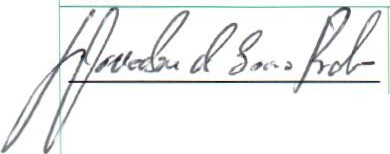 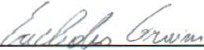                  Doriedson Rodrigues 				Euclides GraimBelém-PA, 1O de novembro de 2021.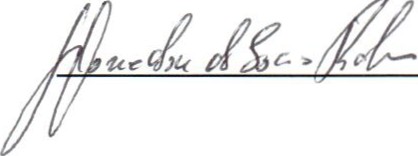 Doriedson RodriguesBelém, 10 de novembro de 2021.ANEXO IITERMO DE REFERENCIADO OBJETO O presente Termo de Referência tem por finalidade a “AQUISIÇÃO DE MATERIAL PERMANENTE - DIVERSOS”, para atender as necessidades do Laboratório de Práticas Pedagógicas de Educação Étnico-racial da EA-UFPA (LAPPEER) que faz parte do Subprograma de Apoio à Infraestrutura de Laboratórios de Ensino de Graduação e Ensino Básico, Técnico e Tecnológico da UFPA (PGRAD-LABINFRA/2021), e, do Projeto de “REESTRUTURAÇÃO DO LABORATÓRIO USIMAT PARA MELHORIAS NAS ATIVIDADES PRÁTICAS DE ENSINO DE ENGENHARIA QUÍMICA” de acordo com a quantidade e especificações constantes no item 3 deste TR.DA JUSTITICATIVA E OBJETIVO DA CONTRATAÇÃOJustifica-se o atendimento deste processo licitatório na modalidade PREGÃO em sua forma ELETRONICA, consoante Lei 10.520/02 e Decretos Federais n°s 3.555/2000 e 10.024/19, do tipo “MENOR PREÇO POR ITEM”.Realizar aquisição de Material Permanente para o Laboratório de Práticas Pedagógicas de Educação Étnico-racial da EA-UFPA (LAPPEER) que faz parte do Subprograma de Apoio à Infraestrutura de Laboratórios de Ensino de Graduação e Ensino Básico, Técnico e Tecnológico da UFPA (PGRAD-LABINFRA/2021) de modo que possam desenvolver ações que fortaleçam a educação das relações étnico-raciais e contribua com o processo formativo no âmbito da EA-UFPA e na relação de seus estudantes e professores/as com a sociedade.Permitir o funcionamento do referido Laboratório para o desenvolvimento de suas atividades,Melhorar a infraestrutura do laboratório, tais como a reforma de espaços físicos, a aquisição e reparos de equipamentos, e a aquisição de insumos, para atender as atividades de aulas práticas experimentais de 04 (quatro) disciplinas constantes no Projeto Pedagógico do Curso (PPC) de Graduação em Engenharia Química.Executar experimentos de caráter multidisciplinar e interdisciplinar visando a obtenção de dados experimentais nos domínios das operações unitárias e tecnologias cerâmicas.Estimular o trabalho em grupo, para que os discentes desenvolvam boa socialização (competência socioemocional) e maior facilidade em aprender os conteúdos acadêmicos.Consolidar 05 (cinco) aulas práticas experimentais da disciplina Tecnologia Cerâmica: Determinação experimental das características físicas dos materiais, visando técnicas de modificação; Síntese e caracterização de materiais cerâmicos; Produção de pelotas; Produção de corpos de provas e suas caracterizações mecânicas; Ensaios de tensão de ruptura à flexão.Consolidar 03 (três) aulas práticas experimentais da disciplina Laboratório de Engenharia Química II: Britagem; Moagem; Peneiramento.Consolidar 05 (cinco) aulas práticas experimentais da disciplina Engenharia dos Materiais (Campus Ananindeua): Síntese de materiais; Determinação de densidade aparente, umidade e absorção de água; Confecção de corpos de prova; Ensaios mecânicos de corpos de prova; Confecção de barbotina.Consolidar 02 (duas) aulas práticas experimentais da disciplina Introdução à Engenharia Química: Caracterizações físicas de materiais (Determinação de densidade aparente, umidade e absorção de água); Síntese de materiais.DAS ESPECIFICAÇÕES TÉCNICAS Os itens objeto desta aquisição deverão observar rigorosamente as especificações técnicas constantes no quadro abaixo:DA ESTIMATIVA DE CUSTO/DOTAÇÃOA estimativa de custo para a aquisição do objeto deste TR será realizada após a ampla consulta/pesquisa no mercado do valor do item a ser licitado, devendo obrigatoriamente ser elaborada, com base na IN nº 73 de 5 de agosto de 2020, a fim de permitir a posterior indicação do recurso orçamentário em dotação correta e suficiente para a aquisição.DA APRESENTAÇÃO DA PROPOSTA DE PREÇOSA proponente deverá na ocasião da apresentação da proposta: Apresentar proposta de preços e documentações de forma clara e detalhada, citando especificação, fabricante, país de procedência e outras características que permitam identificá-los, anexando-se, inclusive, quando possível, prospectos em Português, sem referência às expressões “similar”, de acordo com os requisitos indicados neste Termo de Referência;Indicar o valor unitário e total de cada item e o valor total da proposta que a proponente se propõe a fornecer, em algarismo e por extenso, já incluídas, discriminadamente, todas e quaisquer despesas tais como frete, taxas e impostos, inclusive o desembaraço alfandegário, dentre outras, observadas as isenções previstas na legislação, com cotações em moeda corrente nacional e internacional;Indicar na proposta que o preço unitário do objeto ofertado na licitação será fixo e irreajustável; Indicar o prazo de validade da proposta, que não poderá ser inferior a 120 (cento e vinte) dias contados da data de sua apresentação; Prazo de entrega: será de até 30(trinta) dias, após o recebimento da nota de empenho ou de acordo com a solicitação formal do órgão.Apresentar na proposta a garantia/validade do produto, não podendo ser inferior que 12 (doze) meses;A garantia prevista para o item diz respeito à solução de problemas no que tange a embalagem, produto avariado, bem como todo e qualquer defeito de fabricação apresentado e terá início a partir da data do recebimento definitivo, sem ônus adicional para a UFPA; Não será aceita imposição de valor mínimo para faturamento do pedido e de faturamento mínimo na proposta.DA QUALIFICAÇÃO TÉCNICA:Atestado ou Declaração de Capacidade Técnica fornecida por pessoa jurídica de direito público ou privado, comprovando que a empresa licitante desempenhou ou desempenha atividade pertinente e compatível em características ao objeto da licitação, deverá estar emitido em nome e com o CNPJ/MF da matriz e/ou da(s) filial(ais) da licitante, em papel timbrado, devidamente assinado e datado pelo representante da empresa/instituição;Não será admitida a apresentação de atestado de capacidade técnica ou declaração emitida por empresa do mesmo grupo econômico ou societário familiar em favor da licitante participante.Certificado do INMETRO para os equipamentos/produtos (nos itens que couberem).Certificação da Regularidade da Madeira Junto ao Órgão Ambiental (IBAMA), Comprovando que se trata de Material Proveniente de Plano de Manejo Florestal ou Reflorestamento (nos itens que couberem).Os itens deverão estar de acordo com as normas da ABNT NBR (nos itens que couberem).Comprovação de compromisso com os critérios de Sustentabilidade, de acordo com modelo constante do Anexo IV deste Edital.DO PRAZO, LOCAL, CONDIÇÃO DE ENTREGA E GARANTIA	.O prazo de entrega dos referidos materiais/equipamentos será de até 30 (trinta) dias, contando-se da data do recebimento da Autorização de Fornecimento;O objeto do contrato deverá ser entregue em embalagem original da fábrica, acompanhada de Nota Fiscal/Fatura, nas dependências da UFPA (Almoxarifado Central), Campus Básico, Belém, situado Rua Augusto Corrêa, nº 01, Bairro: Guamá, CEP: 66075-110, no horário de 08:00 as 12:00 e das 13:00 as 17:00.O objeto do presente Termo de Referência deverá ter garantia mínima de 1(um) ano, contada do recebimento definitivo do equipamento, prevalecendo a garantia oferecida pelo fabricante caso o prazo seja superior.Durante o período de garantia a contratada obrigar-se-á a substituir por produto tecnologicamente equivalente ou superior ou reparar, sem ônus para a UFPA (garantia on site), o objeto que apresentar defeitos ou incorreções resultantes da fabricação ou de sua correta utilização, que não mais exista no mercado, ou que estejam fora de linha de fabricação em razão de evolução tecnológica ou que, por qualquer outro motivo o fabricante não mais o produza, no prazo máximo de 5 (cinco) dias úteis, a contar do dia seguinte ao da notificação de inconformidade.O término do atendimento ocorrerá no dia de conclusão do reparo e da disponibilidade do objeto em perfeito estado de uso nas instalações da UFPA.O pedido de substituição ou reparo do objeto, durante o período de garantia, poderá ser formalizado por telefone, e-mail, ofício ou outro meio hábil de comunicação.A garantia, em todos os casos, engloba a proteção contra defeitos advindos da fabricação, montagem e desgaste excessivo.Não serão aceitos equipamentos/produtos diferentes do especificado neste TR, fora do prazo mínimo estipulado, em mau estado de conservação, de qualidade inferior, com a embalagem danificada ou com o lacre de segurança rompido;DO RECEBIMENTO DO OBJETOExecutada a contratação, o respectivo objeto será recebido:PROVISORIAMENTE: imediatamente após efetuada a entrega, para aferição e verificação da conformidade com as especificações, bem como a qualidade do mesmo;DEFINITIVAMENTE: em até 30 (trinta) dias após a verificação da qualidade, quantidade do material/equipamento e consequente aceitação, para a análise da conformidade com vistas às especificações contidas no termo de referência. Se, até o fim do recebimento definitivo, constatar-se que o objeto está em desacordo com a proposta, após a notificação por escrito à empresa vencedora, serão interrompidos os prazos de recebimento e suspenso o ateste da nota fiscal, até que seja a sanada a situação.O recebimento definitivo não exclui as responsabilidades civil e penal da ADJUDICATÁRIA.Se houver recusa do objeto, no todo ou em parte, a EMPRESA FORNECEDORA deverá proceder à substituição, sem qualquer ônus para a UFPA e dentro de prazo máximo de 05 (cinco) dias, ou demonstrar a improcedência da recusa, no prazo máximo de 02 (dois) dias de sua ocorrência. Na ocorrência desta hipótese, a empresa providenciará, através de representante credenciado, a retirada no local onde foi realizada a entrega do objeto da licitação, no prazo máximo de 48 (quarenta e oito) horas após o recebimento de comunicação.O objeto deste certame deverá ser apresentado, acompanhado de Nota Fiscal/Fatura (mínimo de duas vias), nas dependências da UFPA (Almoxarifado Central), Campus Básico, Belém, situado Rua Augusto Corrêa, n º 01, Bairro: Guamá, CEP: 66075-900, no horário de 08:00 as 12:00 e das 13:00 as 17:00h, dentro do prazo de entrega previsto na proposta, diretamente ou por quem vier a indicar, desta UFPA que atestará o objeto desta licitação e encaminhará a PROAD para pagamento. O transporte do material deverá ser feito conforme as exigências do objeto.A empresa vencedora efetuará a qualquer tempo e sem ônus para a UFPA, independentemente de ser ou não fabricante do produto, a substituição do equipamento/produto que apresentar imperfeições, quaisquer irregularidades ou divergências com as especificações constantes do Item 3(três) deste TR, ainda que constatados depois do recebimento e/ou pagamento. Em havendo descontinuidade do objeto do certame, a empresa vencedora deverá comunicar tal fato a UFPA, devendo juntar declaração da empresa vendedora ou do próprio fabricante, de que não mais produz o objeto licitado, enviando os documentos que se fizerem necessários do produto que pretende fornecer em substituição aquele inicialmente ofertado, sem que o preço seja superior ao constante de sua proposta, ficando a critério desta IFES aceitá-lo ou não;DAS OBRIGAÇÕES DA CONTRATADA A Contratada deve cumprir todas as obrigações constantes no Edital, seus anexos e sua proposta, assumindo como exclusivamente seus os riscos e as despesas decorrentes da boa e perfeita execução do objeto e, ainda;Efetuar a entrega do objeto em perfeitas condições, conforme especificações, prazo e local constantes no Edital e seus anexos, acompanhado da respectiva nota fiscal, na qual constarão as indicações referentes a: marca, fabricante, modelo, procedência e prazo de garantia ou validade mencionadas no edital e neste termo de referência;Os dados constantes na identificação da embalagem de transporte no que se refere a lote, data de validade e fabricação, nome do produto, quantitativo, etc., deverão corresponder ao conteúdo.O objeto deve estar acompanhado do manual do usuário, com uma versão em português e da relação da rede de assistência técnica autorizada;Responsabilizar-se pelos vícios e danos decorrentes do objeto, de acordo com os artigos 12, 13 e 17 a 27, do Código de Defesa do Consumidor (Lei nº 8.078, de 1990);Substituir, reparar ou corrigir, às suas expensas, no prazo fixado neste Termo de Referência, o objeto com avarias ou defeitos;Comunicar à Contratante, no prazo máximo de 24 (vinte e quatro) horas que antecede a data da entrega, os motivos que impossibilitem o cumprimento do prazo previsto, com a devida comprovação;Manter, durante toda a execução do contrato, em compatibilidade com as obrigações assumidas, todas as condições de habilitação e qualificação exigidas na licitação;Indicar preposto para representá-la durante a execução do contrato.O transporte do material deverá ser feito conforme as exigências para os produtos, devidamente protegidos quanto a pó e variações de temperatura.Sujeitar-se à ampla e irrestrita fiscalização por parte da Administração, prestando todos os esclarecimentos solicitados;Não transferir a terceiros, total ou parcialmente, o objeto desta licitação, nem subcontratar qualquer dos serviços a que está obrigada sem prévio assentimento por escrito da Universidade Federal do Pará.DAS OBRIGAÇÕES DA CONTRATANTESão obrigações da Contratante:Receber o objeto no prazo e condições estabelecidas no Edital e seus anexos;Verificar minuciosamente, no prazo fixado, a conformidade dos bens/serviços recebidos provisoriamente com as especificações constantes do Edital e da proposta, para fins de aceitação e recebimento definitivo;Comunicar à Contratada, por escrito, sobre imperfeições, falhas ou irregularidades verificadas no objeto fornecido/ serviço executado, para que seja substituído, reparado ou corrigido;Acompanhar e fiscalizar o cumprimento das obrigações da Contratada, através de comissão/servidor especialmente designado;Efetuar o pagamento à Contratada no valor correspondente ao fornecimento do objeto, no prazo e forma estabelecidos no Edital e seus anexos;Exigir o cumprimento de todos os compromissos assumidos pela empresa fornecedora, de acordo com os termos de sua proposta;Emitir Autorização de Fornecimento/Ordem de Execução de Serviço, ou qualquer outro documento equivalente, com todas as informações necessárias, por intermédio do representante da administração designado e comunicar à empresa por meio de telefone, fax ou e-mail da emissão da mesma;Prestar as informações e os esclarecimentos que venham a ser solicitados pelos empregados da licitante vencedora;A Administração não responderá por quaisquer compromissos assumidos pela Contratada com terceiros, ainda que vinculados à execução do presente objeto, bem como por qualquer dano causado a terceiros em decorrência de ato da Contratada, de seus empregados, prepostos ou subordinados.DO PAGAMENTOO pagamento será creditado em favor da empresa vencedora por meio de ordem bancária, contra qualquer banco indicado na proposta, devendo para isto, ficar explicitado o nome, número da agência e o número da conta corrente em que deverá ser efetivado o crédito, o qual ocorrerá em até 30 (trinta) dias após a execução, com a apresentação da Nota Fiscal/Fatura, atestada pelo setor competente.Na hipótese de atraso de pagamento da Nota Fiscal de Fatura devidamente atestada, o valor devido pela UFPA, será atualizado financeiramente, obedecendo à legislação vigente. No caso de incorreção nos documentos apresentados, inclusive na Nota Fiscal de Serviços/Fatura, serão os mesmos restituídos à adjudicatária para as correções necessárias, não respondendo a UFPA, por quaisquer encargos resultantes de atrasos na liquidação dos pagamentos correspondentes.Para efeito de pagamento, a UFPA procederá às retenções tributárias e previdenciárias previstas na legislação em vigor, aplicáveis a este instrumento. A UFPA se reserva no direito de recusar a efetivação do ateste se, no ato da atestação do objeto, este estiver em desacordo com as especificações técnicas exigidas neste Edital Convocatório.DO ACOMPANHAMENTO E FISCALIZAÇÃO DO CONTRATONos termos do art. 58, III combinado com o art. 67 da Lei Federal nº 8.666/93, será designado representante para acompanhar e fiscalizar a entrega do item, anotando em registro próprio todas as ocorrências relacionadas com a execução e determinando o que for necessário à regularização de falhas ou defeitos observados; Será anotando em registro próprio todas as ocorrências relacionadas com a execução e determinando o que for necessário à regularização de falhas ou defeitos observados.A fiscalização de que trata este item não exclui nem reduz a responsabilidade da Contratada, inclusive perante terceiros, por qualquer irregularidade, ainda que resultante de imperfeições técnicas ou vícios redibitórios, e, na ocorrência desta, não implica em corresponsabilidade da Administração ou de seus agentes e prepostos, de conformidade com o art. 70 da Lei nº 8.666, de 1993.O representante da Administração anotará em registro próprio todas as ocorrências relacionadas com a execução do contrato, indicando dia, mês e ano, bem como o nome dos funcionários eventualmente envolvidos, determinando o que for necessário à regularização das falhas ou defeitos observados e encaminhando os apontamentos à autoridade competente para as providências cabíveis.DAS PENALIDADESO Licitante que, convocado dentro do prazo de validade de sua proposta, não assinar o contrato, deixar de entregar documentação exigida no Edital, apresentar documentação falsa, ensejar o retardo da execução de seu objeto, não mantiver a proposta, falhar ou fraudar na execução do contrato, comporta-se de modo inidôneo, fizer declaração falsa ou cometer fraude fiscal, ficará sujeitas às sanções prevista nas Leis nº 8.666/93, 10.520/02 e Decreto Federal n° 10.024/19. ANEXO IIIESPECIFICAÇÃO TÉCNICA, QUANTITATIVO ESTIMADO E VALOR MÁXIMO ADMISSÍVELANEXO IVMODELO DE PROPOSTA COMERCIAL ÁUniversidade Federal do ParáPregão Eletrônico Nº: 0xx/2021Processo Nº: xxxxx.xxxxxx/20xx-xxRazão social da empresa: _________CNPJ: _____Endereço: _____Telefone: (__) ____-____  – Fax: (__) ____-____ – Celular: (__) ____-____E-mail: ____ _@____.com.brBanco: ____; Agência: ____; C/C: ______Representante da empresa: Nome ____________; Telefone: ____-____; E-mail: _____@_____.com.brPara os fins de participação no Pregão Eletrônico nº 0xx/2021, apresentamos:Local, .......de.....................de 2021Assinatura do representante da empresaRepresentante legal: 	[nome]; Número Identificação:OBS: NÃO SERÁ ACEITA A DESCRIÇÃO “CONFORME O EDITAL”.ANEXO VMODELO DE DECLARAÇÕESDECLARAÇÃO DE COMPROMISSO COM A SUSTENTABILIDADEANEXO VIAUTORIZAÇÃO DE FORNECIMENTO Nº 0xx/2021Belém, xx de xxxxxxxx de 2021.Processo No. xxxxxx/2020-xxReferência: Pregão Eletrônico no 0XX/2021Assunto: xxxxxxxxxxx.Á firma: ........................................................	Prezado(a) Senhor(a),	Em decorrência do processo Licitatório nº. 0xx/2021 Modalidade Pregão Eletrônico para AQUISIÇÃO DE MATERIAL PERMANENTE - DIVERSOS, tipo Menor Preço por ITEM, no qual essa firma consta como adjudicatária, consolidado o registro na Nota de Empenho nº. xxx de xxx/2021, no Valor de R$ xxx (xxxx), e, na forma do art. 62, da Lei n. 8.666/93, que faculta a substituição do Contrato por outro instrumento hábil, estamos encaminhando o presente documento, relativo à contratação em epígrafe.Consoante Edital Convocatório, e detalhado na proposta de V.Sa. o objeto do pregão supracitado deverá ser entregue no prazo de até 30 (trinta) dias a partir da data do recebimento deste documento e nota de empenho, obedecendo ao Instrumento Convocatório e seus Anexos.Cumpre-nos informar que antes da efetivação do pagamento e, na forma prevista na legislação e no Edital convocatório, o aludido pagamento só será efetuado mediante atestado comprobatório da entrega do(s) objeto(s), bem como, consulta "on-line", da situação cadastral dessa Empresa, ficando o referido pagamento suspenso, no caso de haver alguma pendência no SICAF.Para controle de V.Sa. informamos ainda que, pela legislação vigente, caso ocorra atraso no fornecimento do objeto, a empresa contratada estará sujeita, independentemente de notificação judicial ou extrajudicial, as penalidades constantes no Edital, e demais disposições gerais, estão dispostas no instrumento convocatório máximo deste certame licitatório, que é parte integrante desta Autorização, assim como a proposta vencedora, independentemente de transcrição. Pagamento de multa moratória simples, equivalente a 0,5% (cinco décimos por cento), do valor do fornecimento em atraso, se for o caso, por dia que ultrapassar o respectivo prazo, observando o limite de 20 (vinte) dias, salvo se o atraso advier de caso fortuito ou motivo de força maior, devidamente comprovado e acatado pela Administração.Na hipótese da multa atingir o percentual de 10% (dez por cento) sobre o valor do contrato, a UFPA poderá proceder a rescisão unilateral deste instrumento, hipótese em que o FORNECEDOR também se sujeitará às sanções administrativas previstas no Edital e na legislação.A Nota de Empenho será enviada através de e-mail (Informado no ato de apresentação de proposta de preços formal), juntamente com a Autorização de Fornecimento (AF), a qual deverá ser devolvida datada e assinada pelo representante da empresa, no prazo de 07 dias corridos, a contar da data de recebimento do e-mail, iniciando assim, a contagem do prazo de entrega do material / execução do serviço. Na nota fiscal deverá conter obrigatoriamente o prazo de garantia do produto ofertado.Serão realizadas 03 (três) tentativas de envio, sendo que, a terceira será acompanhada de ofício, indicando o prazo de 48 (quarenta e oito) horas para a devolução da AF assinada pelo representante da empresa, sob pena de descumprimento dos termos contidos no edital e na Legislação vigente. Caso tal solicitação não seja atendida, será instaurado processo com vista à aplicação das penalidades previstas no instrumento convocatório e/ou legislação vigente, respeitando-se o direito ao contraditório e a ampla defesa.Informamos ainda a V.Sa., que a inobservância aos prazos e obrigações estipulados no Edital do Pregão Eletrônico nº 0xx/2021 implicará as penalidades previstas no art. 49, incisos I a X e § 1º do decreto nº 10.024/2019 e art. 87, e seus parágrafos, da Lei nº 8.666/93.Finalmente, informamos que a contratação deverá ser cumprida em estrita observância à Lei n. 8.666/93 e suas alterações, devendo V.Sa. apor o "De acordo", na cópia deste expediente, o qual deverá ser devolvido no prazo máximo de 5 (cinco) dias a esta Universidade, para ulteriores providências,Atenciosamente,xxxxxxxxxxxxxPró-Reitor de AdministraçãoDe acordoEm: ........./........./.........______________________________Nome da Empresa:CPNJ:OCORRÊNCIAS:PENALIDADES QUE PODERÃO SER APLICADAS:Forjar a classificação como microempresa ou empresa de pequeno porte para obtenção de tratamento favorecido em licitações incentivadas ou não.Impedimento de licitar pelo período de, no mínimo, 1 (um) ano. Acórdão TCU/PL nº 3074/2011.Descumprir prazos estabelecidos pelo pregoeiro durante a sessão de licitação para qualquer manifestação na sessão pública, gerando tumulto e atrasos no certame. Impedimento de licitar pelo período de, no mínimo, 4 (quatro) meses.Desistir do lance, sem justificativa, durante a sessão pública ou não mantiver a proposta na fase de aceitação.Impedimento de licitar pelo período de, no mínimo, 6 (seis) meses.Não apresentar ou deixar de apresentar documentação solicitada no edital na fase de aceitação da proposta, habilitação ou na contratação.Impedimento de licitar pelo período de, no mínimo, 6 (seis) meses.Apresentar proposta comercial em desacordo com o Edital, ocasionando a frustação do certame em qualquer sentido.Impedimento de licitar pelo período de, no mínimo, 1 (um) ano.Apresentar documentação falsa durante a licitação ou contratação.Impedimento de licitar pelo período de no mínimo 5 (cinco) anos.Comunicar ao Ministério Público Federal para apurações de sanções de ordem penal.Não manter as condições habilitatórias durante a execução do contrato. Impedimento de licitar pelo período de, no mínimo, 6 (seis) meses.Não retirar a nota de empenho/não assinatura do Contrato.Impedimento de licitar pelo período de, no mínimo, 1 (um) ano.Multa de, no mínimo, 10% (dez por cento) do valor do contrato/nota de empenho.Entregar o objeto fora do prazo estabelecido no edital e termo de referência. AdvertênciaMulta de, no mínimo, 0,5 % (meio por cento) por dia de atraso, aplicada sobre o valor do material não fornecido, limitada a 20 (vinte) dias. Após o vigésimo dia poderá ser considerada inexecução total ou parcial do objeto.Não efetuar a troca do objeto, quando notificado, durante a contratação.Advertência;Impedimento de licitar pelo período de, no mínimo, 1 (um) ano.Multa de, no mínimo, 10% (dez por cento) do valor do contrato/nota de empenho.Substituir o objeto fora do prazo estabelecido.AdvertênciaMulta de, no mínimo, 0,5% (meio por cento) por dia de atraso, aplicada sobre o valor do material não substituído, limitada a 20 (vinte) dias. Após o vigésimo dia poderá ser considerada inexecução total ou parcial do objeto.Deixar de realizar ou atrasar a instalação ou montagem do (s) equipamento (s) quando previsto no edital e termo de referência. AdvertênciaImpedimento de licitar pelo período de, no mínimo, 6 (seis) meses.Multa de, no mínimo, 0,5% (meio por cento) por dia de atraso, aplicada sobre o valor do equipamento.Deixar de entregar documentação original exigida neste Edital durante a licitação ou contratação.Multa de, no mínimo, 10% (dez por cento) do valor do contrato/nota de empenho/valor total estimado para o item ou lote.Comportar-se de modo inidôneo na licitação ou contratação, causando prejuízo a Administração ou demonstrando ofensa ao ordenamento jurídico, ao regramento do edital, aos licitantes, à Administração e à sociedade.Impedimento de licitar pelo período de, no mínimo, 2 (dois) anos.Multa de, no mínimo, 10% (dez por cento) do valor do contrato/nota de empenho.Cometer fraude fiscal durante a licitação ou contratação.Impedimento de licitar por 5 (cinco) anos.Multa de, no mínimo, 10% (dez por cento) do valor do contrato/nota de empenho.Comunicar ao Ministério Público Federal.Não recompor níveis de serviços acordados, quando esgotados os sancionamentos próprios, regulares e inerentes aos monitoramentos técnico-operacional e administrativo do gerenciamento contratual Impedimento de licitar com a UFPA pelo período de, no mínimo, 1 (um) ano.Deixar de executar qualquer obrigação pactuada ou prevista em lei e no edital da presente licitação, em que não se comine outra penalidade.Impedimento de licitar com a UFPA por, no mínimo, 2 (dois) anos.Não celebrar Contrato, em convocação dentro do prazo de validade de proposta.Impedimento de Licitar com a União por, no mínimo, 1(um) ano.Inexecução total, previsto na Lei 8666/93 e Lei 10.520/2002.Impedimento de licitar com a UFPA por, no mínimo, 2 (dois) anos.Multa de, no mínimo, 20% (vinte por cento) sobre o valor do contrato/nota de empenho ou valor da parcela.Inexecução parcial do objeto previsto na Lei 8666/93 e Lei 10.520/2002.Impedimento de licitar com a UFPA por, no mínimo, 1 (um) ano.Multa de, no mínimo, 10% (dez por cento) sobre o valor correspondente a parte não executada.Denegrir ou caluniar equipes técnica e de pregoeiro, bem como pessoas que integram os processos da UFPA, em razão de denúncias sob a acusação de direcionamento de certame, sem a apresentação de provas pertinentes ou a apresentação de provas infundadas, em processo administrativo instaurado.Impedimento de licitar com a Administração Pública Federal pelo período de 5 (cinco) ano.Descumprimento das especificações técnicas de sustentabilidade aceitas e declaradas.Impedimento de licitar com a UFPA por, no mínimo, 2 (dois) anos.Cometer fraude fiscal no recolhimento de quaisquer tributos.Declaração de inidoneidade Demonstrar não possuir idoneidade para contratar com a Administração em virtude de atos ilícitos praticados.Declaração de inidoneidadeFrustrar ou fraudar, mediante ajuste, combinação ou qualquer outro expediente, o caráter competitivo de procedimento licitatório público.Multa de até 20% do faturamento bruto do último exercício anterior ao da instauração do processo administrativo.Publicação extraordinária da decisão condenatória.Impedir, perturbar ou fraudar a realização de qualquer ato de procedimento licitatório público.Multa de até 20% do faturamento bruto do último exercício anterior ao da instauração do processo administrativo.Publicação extraordinária da decisão condenatória.Criar, de modo fraudulento ou irregular, pessoa jurídica para participar de licitação pública ou celebrar contrato administrativo;Multa de até 20% do faturamento bruto do último exercício anterior ao da instauração do processo administrativo.Publicação extraordinária da decisão condenatória.Manipular ou fraudar o equilíbrio econômico-financeiro dos contratos celebrados com a administração públicaMulta de até 20% do faturamento bruto do último exercício anterior ao da instauração do processo administrativo.Publicação extraordinária da decisão condenatória.ESTUDO TÉCNICO PRELIMINAR (ETP)O presente documento visa analisar a viabilidade da presente aquisição, bem como compilar as demandas e os elementos essenciais que servirão para compor o Termo de Referência ou projeto Básico, de forma a melhor atender às necessidades das unidades e subunidade da Universidade Federal do Pará, através do projeto LABINFRA 2021.Este processo envolve as Diretoria de Compras e Serviços, Diretoria de Almoxarifado e Patrimônio, Diretoria de Finanças e Contabilidade, Pró-reitoria de Graduação, Procuradoria e as unidades requisitantes.a. Dados do Processo:a. Dados do Processo:Órgão Responsável pela Contratação:Universidade Federal do ParáUnidade Administrativa Requisitante:Professores e coordenadores de projetos devidamente aprovados no Programa LABINFRA 2021.Objeto:Aquisição de Material Permanente - Diversosb. Necessidade da Aquisição/contratação (Motivação/Objetivo):A aquisição do objeto atenderá as necessidades de manutenção e expansão da infraestrutura das instalações da UFPA para fins de atividades práticas dos diversos cursos de graduação e da educação básica, técnica e tecnológica da UFPA. O benefício será de proporcionar as condições adequadas e ideais para a execução das atividades acadêmicas, de pesquisa e de extensão desta Universidade.A demanda justifica-se para atender a demanda do Programa de Apoio à Qualificação do Ensino de Graduação (PGRAD), subprograma Apoio à Infraestrutura de Laboratórios de Ensino (LABIN FRA), com o objetivo de atualizar e aprimorar a infraestrutura laboratorial utilizada em atividades regulares de formação na graduação, especialmente nos cursos que priorizam atividades em ambientes dessa natureza em seus projetos pedagógicos. Os Laboratórios/Espaços de atividades práticas atendidos consistem em locais destinados a atender, especifica e regularmente, o desenvolvimento de atividades práticas/experimentais para turmas de alunos deGraduação.O Programa será administrado pela PROEG, por meio de sua Diretoria de Inovação e Qualidade do Ensino, obedecendo as condições especificadas no Edital de convocação PROEG 11/2020 — PGRAD/LABINFRA. Observando-se ainda as Leis 4.320/64, 10.520/2002 e 8.666/93, Decreto n° 10.024/19 e a Instrução Normativa 01/97 da Secretaria do Tesouro Nacional.c. Referência a outros instrumentos de Planejamento (Plano de Sustentação):Plano de Desenvolvimento Institucional (PDI)2016-2025. Para atender ao objetivo estratégico: “Contribuir na promoção da infraestrutura adequada às necessidades acadêmicas e administrativas".LOA 2019. A partir do planejamento pela PROEG em 2018, com a participação da PROPLAN, delineou-se na Lei Orçamentaria Anual, um valor considerável para execução no exercício 2019 do Programa de Apoio à Qualificação do Ensino de Graduação (PGRAD), subprograma Apoio à Infraestrutura de Laboratórios de Ensino (LABINFRA) de diversas Unidades Internas desta UFPA. Considerando com o objetivo de atualizar e aprimorar a infraestrutura laboratorial utilizada em atividades regulares de formação na graduação, especialmente nos cursos que priorizam atividades em ambientes dessa natureza em seus projetos pedagógicos.Programa LABINFRA (2021). Com o objetivo de expandir as ações de qualificação da infraestrutura de laboratórios/espaços de atividades práticas do ensino de graduação a Universidade investe anualmente neste projeto. Administrado pela PROEG, prevê apoio para os projetos aprovados em edital, com disponibilização de recursos aos professores para bolsas de monitoria, aquisição, instalação e manutenção de equipamentos, reformas em geral e insumos.1. Natureza da Aquisição/Contratação:O objeto a ser adquirido nesse plano enquadra se na categoria de bens e serviços comuns, de que tratam a Lei n° 10.520/02 e o Decreto n° 10.024/19, por possuir padrões de desempenho e características gerais e específicas, usualmente encontradas no mercado.2. Relevância dos requisitos estipulados:0s requisitos das especificações foram definidos pelos professores e coordenadores, considerando as suas demandas e apoiados em seu conhecimento técnico aproximado e correspondente ao tipo de aquisição.Os requisitos estipulados foram propostos considerando as inovações do mercado, a economia de recursos naturais e financeiros, bem como as especificidades de cada projeto resguardado pelo Programa LABINFRA, desta UFPA. Tudo isso, na tentativa oe garantir maior qualidade, durabilidade e eficiência.Dentre as recomendações voltadas para sustentabilidade ambiental, a presente aquisição observará também os critérios elencados na Instrução Normativa n° 01/2010 do MPOG e no art. 4° do Decreto n° 7.746/2012, de que os materiais apresentem, na medida do possível, as diretrizes sustentáveis de: menor impacto sobre recursos naturais como flora, fauna, ar, solo e água; preferência dos materiais, tecnologia e matérias-primas de origem local; maior vida útil e menor custo de manutenção do bem e da obra. Utilizar matéria-prima com produtos sustentáveis (tintas, vernize e adesivos à base de água ou óleo vegetal), seguindo a Política Nacional de Resíduos Sólidos (PNRS), ao obedecer às seguintes ações: evitar, reduzir, reutilizar, reciclar, incinerar com recuperação energética e, realizar a disposição final adequada dos rejeitos.d. Estimativa das Quantidades (Memoria de Cálculo):Para a estipulação dos quantitativos foram consideradas: as demandas de sala de aula e de projeto de cada coordenador, sendo fonte de informação para estimar as quantidades foi o levantamento fornecido pelos coordenadores dos projetos demandantes, a partir de um levantamento da PROEG, através da seleção do Edital PROEG 11/2020 — PGRAD/LABINFRA. Diante deles, foi possível decidir sobre a definição dos quantitativos para o Termo de Referência.e. Levantamento de mercado e justificativa da escolha do tipo de aquisição/contratação:Trata-se de Aquisição de Material Permanente – Diversos para o Programa LABINFRA 2021 da Universidade Federal do Pará, tipo menor preço por ITEM, conforme condições, quantidades e exigências estabelecidas no Termo de Referência.Por terem sido definidas por pesquisadores e educadores, entende-se que as soluções consideraram a avaliação dos cenários quanto aos aspectos de eficiência, eficácia, economicidade, padronização e práticas de mercado. Por se tratar da junção de diversos equipamentos em uma única compra, tornou-se inviável assinalar a justificativa para cada um dos itens.Os pesquisadores foram orientados a realizam ampla pesquisa de mercado, incluindo pelo menos uma pesquisa do Painel de Preços. A maioria da composição dos preços considerou o painel. Quando não considerado deveu-se a especificidade do objeto que não foi localizado no portal ou mesmo pela incompatibilidade do valor do portal com o valor praticado para nossa região que fica distante dos grandes centros produtivos.A aquisição via pregão eletrônico, além de ser o tipo preferencial pela Administração Pública. é a mais célere atualmente, tendo o tipo menor preço como a pratica mais usual no mercado econômico. Demonstra-se ainda ser um procedimento ágil para a instituição à medida que a oferta dos produtos para as necessidades das unidades.No entanto, por se tratar de um procedimento pioneiro, ajustes e ampliações precisam ser feitos para garantir a eficácia do processo. O objetivo da área administrativa da UFPA deve ser garantir que as engrenagens deste complexo sistema funcionem, harmônica e celeremente, para que os objetivos maiores da formação de quadros e produção de conhecimentos sejam atingidos com êxito.f. Justificativa para ampla concorrência do objeto:Considerando a legislação vigente, vislumbra-se que a Lei Complementar 123/2006 amplia a participação das microempresas e empresas de pequeno porte nas licitações, mas, não eleva a carência econômica das mesmas acima ao Interesse Público. Dessa forma, é importante seguir os princípios pertinentes ao futuro certame como o da competitividade, da economicidade e da eficiência, buscando-se a "proposta mais vantajosa para a administração” conforme é descrito no artigo 3º. da Lei n. 8.666/93.Contudo, o artigo 5º do Decreto n. 6.204/2007 não desampara as ME/EPP, concedendo o critério de empate ficto, oportunizando equilíbrio na disputa com as demais empresas: “Nas licitações do tipo menor preço, será assegurada, como critério de desempate, preferência de contratação para as microempresas e empresas de pequeno porte".Os artigos 47 e 48 da Lei Complementar n°. 123/2006 beneficia um tratamento diferenciado para as ME/EPPs nas contratações públicas. É possível verificar que o objetivo dessa concessão possui uma função social, já que busca a promoção do desenvolvimento econômico e social, ampliação da eficiência das políticas públicas e o incentivo à inovação tecnológica.Contudo, considerando o inciso III do artigo 49 da referida Lei, quando o tratamento diferenciado e simplificado para as ME/EPPs não for vantajoso para a administração pública ou representar prejuízo ao conjunto ou complexo do objeto a ser contratado, além das questões de garantia e suporte técnico, inviabiliza-se a exclusividade restritiva somente para esse grupo de licitantes e justifica-se a ampliação da competitividade para o objeto.A maior vantagem apresenta-se quando a Administração assumi o dever de adquirir o objeto menos oneroso e o particular se obrigar a realizar a melhor e o mais completo fornecimento do objeto. Configura-se, portanto, uma relação custo-benefício. A maior vantagem corresponde à situação de menor custo e maior benefício para a Administração.g. Estimativas de Preços ou Preços Referências:Foi utilizado como metodologia do preço de referência, critério sugerido na IN n° 73/2020: pesquisa com fornecedores, contratações similares e o Painel de Preços do governo federal, a este dado precedência em relação aos demais, conforme relatórios enviados pelas unidades demandantes.h. Descrição do objeto:Especificação Técnica da Aquisição/Contratação:Estabelecidas as necessidades e respectivos quantitativos, elaborar-se -á a especificação técnica desses materiais, observando-se as normas do Inmetro vigentes que estabelecem critérios técnicos de segurança e de sustentabilidade ambienta l na aquisição de bens, contratação de serviços ou obras pela Administração Pública Federa l direta, autárquica e fundacional, no caso, denomina da de "compras sustentáveis ".Havendo divergência na descrição dos itens entre o Termo de Referência e o sistema de Compras Governamentais prevalece o que está no Termo de Referência.As licitantes deverão apresentar os catálogos técnicos/folders/portfólio, com todas as características técnicas (em língua Portuguesa ou traduzido), de todos os produtos ofertados afim de verificação da similaridade e qualidade do objeto ofertado, para que possa ser analisado pelo interessado.Convém citarmos que as especificações apresentadas neste termo servirão para determinar um padrão mínimo de qualidade a ser atingido, o que acarretará no aceite de produtos e materiais considerados aptos ou, comprovadamente, equivalentes ou superiores.Visando a qualidade e excelência na aquisição vislumbramos alguns aspectos técnicos essenciais para a busca de um objeto com melhor qualidade, durabilidade, rentabilidade, além de qualidade de saúde dos usuários dos produtos (ergonomia). Essa exigência atende ao interesse público e não se mostra desmedida ou desarrazoada, pois incumbe à Administração estipular os requisitos mínimos de qualidade e desempenho do objeto.Assim, a exigência de normas técnicas prevê requisitos mecânicos, de segurança e ergonom1cos para o equipamento a ser adquirido, possam contar com padrões mínimos de qualidade e segurança. Nos itens será permitida uma variação de até 5% (desvio padrão) nas medidas de dimensão dos materiais referidos.Tal exigência está em consonância com a finalidade precípua da qualidade técnica, qual seja, garantir que aqueles que se proponham a fornecer bens e serviços para administração detenham o cabedal técnico necessário para executar o contrato com a qualidade esperada e dentro das especificações determinadas pela contratante no editalO Prazo de Garantia (mínimo) deverá ser de 01 (um) ano, contados da data do recebimento definitivo por esta Instituição, além do suporte técnico necessário ao fiel cumprimento do objeto licitado.A garantia dos equipamentos consiste na reparação das eventuais falhas e na substituição de peças e componentes originais que se apresentem viciados ou defeituosos, durante todo o período de vigência ia da garantia, desde que as manutenções preventivas tenham sido feitas de acordo com as recomendações do fabricante.i. Justificativas para o Parcelamento ou não do objeto:O agrupamento torna o preço mais atraente e compensatório em termos logísticos ao fornecedor, fomenta a disputa e amplia o número de interessados na licitação; e, finalmente, considerando que este procedimento atende aos princípios que norteiam as aquisições públicas de bens e serviços e esta prática visa adquirir o melhor pelo menor preço, dentro de uma possível e maior aproximação da padronização de garantia e manutenção.Esta é a justificativa que versou acerca da junção dos grupos de materiais de equipamentos musicais e equipamentos de comunicação pertencentes ao Projeto LABINFRA 2019, porém, a aquisição será feita em menor preço por ITEM.j. Resultados Esperados e/ou Pretendidos:Demonstrativos dos resultados pretendidos em termo de economicidades e de melhor aproveitamento dos recursos humanos, materiais ou financeiros disponíveis.A Administração almeja com a contratação/aquisição do objeto, em termos de economicidade, eficácia, eficiência, de melhor aproveitamento dos recursos humanos, materiais e financeiros disponíveis, inclusive com respeito a impactos ambientais positivos, melhoria da qualidade de produtos, de forma a atender à necessidade da contratação.Dispor de materiais que possuam custo-benefício otimizado;Garantir níveis satisfatórios de qualidade dos materiais que integram a infraestrutura que abriga atividades da UFPA;Dispor de recursos orçamentários para suprir as necessidades de infraestrutura de serviços e administrativos das diversas unidades da UFPA;Atingir as finalidades estabelecidas pelo Programa LABINFRA 2021 de forma a garantir níveis satisfatórios de qualidade e disponibilidade de condições adequadas para as atividades acadêmicas, de ensino, pesquisa e extensão da UFPA;Contribuir para as metas e as diretrizes estabelecidas no Plano de Desenvolvimento Institucional - PDI, alinhado à estratégia da UFPA.Fomentar a comercialização de produtos sustentáveis e de menor impacto ambiental no mercado;k. Equipe de Planejamento e Elaboração do Documento:	Certificamos que somos responsáveis pela elaboração do presente documento que compila os Estudos Preliminares.l. Aprovação pelo gestor da unidade:	Aprovação pelo gestor da unidade.ITEMDESCRIÇÃO DO MATERIALUND.QTD.1APARELHO AR CONDICIONADO\, CAPACIDADE REFRIGERAÇÃO: 12.000 BTUs, TENSÃO: 220 V, TIPO: SPLIT HI WALL, MODELO: FANCOLETE HIDRÔNICO, CARACTERÍSTICAS ADICIONAIS 1: CONTROLE REMOTO S/FIO, INVERTER.Und.12APARELHO PURIFICADOR DE ÁGUA, TIPO: TRIPLA FILTRAGEM, VOLTAGEM: 110/220 V, CAPACIDADE: 2L, CAPACIDADE REFRIGERAÇÃO: 1,5 L/H, CARACTERÍSTICAS ADICIONAIS: ÁGUA GELADA E ÁGUA NATURAL, TIPO FIXAÇÃO: PAREDE, ACESSÓRIOS: KIT INSTALAÇÃO, SUPORTE, PINGADEIRA REMOVÍVELUnd13MICROFONE DYLAN DUPLO, UHF, 60 FREQUENCIAS, 30 POR BASTÃO, REGULAMENTADA PELA ANATELUnd14MESA C/ 16 CANAIS, 12 PREAMP SUNDCRAFT GHOST, PHANTOM POWER +48V, LIMITER, EQUQLIZADOR, EFEITOS LEXICON, CHAVES HI-ZUnd15CAIXA DE SOM JBL EON 615, 500WATTS RMS, INJETADA, AUTO-FALANTE DE 15” DRIVER DE TITANIUM C/ TRIPÉ E CABOS, OU SIMILAR.Und26PEDESTAL PARA MICROFONE C/ CACHIMBO LARGO P/ MICROFONE SEM FIO ASKUnd27ESTANTES DE AÇO COM 05 PRATELEIRAS, MEDINDO: 1800mm(A)X920mm(L)X400mm(P), CAPACIDADE DE PESO DE 20KG POR PRATELEIRAS, PINTURA ELETROSTÁTICA A PÓ NA COR CINZA CRISTAL. REF: EP5BR.Und28ARMARIO DE AÇO 02 PORTAS E 04 PRATELEIRAS, MEDINDO: 2007mm(A)x+900mm(L)x400mm(P), FECHADURA CHAVE COM CÓPIA, PÉS REGULAVEIS, PINTURA ELETROSTÁTICA A PÓ NA COR CINZA CRISTAL.Und19ROUPEIRO DE AÇO COM 16 PORTAS PEQUENAS, MEDINDO: 1930mm(A)x1380mm(L)x400mm(P), FECHAMENTO ATRAVES DE PITÃO PARA CADEADO, (NÃO ACOMPANHA CADEADO), PINTURA ELETROSTÁTICA A PÓ NA COR CINZA CRISTAL, REF: GRP 504/16.Und110MESA RETA SECRETARIA MEDINDO: 740mm(A) X 1210mm X 615mm(P), COM TAMPO EM MDPBP 15mm, REF: MX120Und211Estabilizador 1000VA MCM Save Pro EST0015 Bivolt/115V – Preto, ou SIMILAR.Und112Computador PC Completo: MONITOR LED 18,5" AOC; MICRO LOGIN CORE I3 8100 4GB RAM 500GB MEM WIN10; TECLADO USB HP 2UN30AA PRETO; MOUSE HP USB 1600DPI 100 PRETO ou SIMILAR.Und213SMART TV 50”; LED LG 50UN8000PSD 4K Thinq Al Ultra HD 4 HDMI, 2 USB e 60Hz ou SIMILAR.Und114GRAVADOR PORTÁTIL DIGITAL: Sony Px-240 Memória 4 Gb Formato de Gravação Mp3 Alimentação Pilha. MARCA DE REFERÊNCIA: SONY OU SIMILAR.Und215MAQUINA FOTOGRÁFICA E FILMADORA: COMBO CÂMERA CANON EOS T7, VIAJANTE, LENTE EF-S 18-55MM, EF 75-300MM, Gravação simultânea em RAW + JPEG, LIVE VIEW MODE, Processador Digic 4+ ou SIMILAR.Und116LIVRO ESTOU AQUI, SEMPRE ESTIVE E SEMPRE ESTAREI.Und117LIVRO AFIRMANDO DIREITOS.Und118LIVRO AFRICA BANTU DE 350 A.C. ATE O PRESENTEUnd119LIVRO AFRICA NA SALA DE AULA VISTA A HISTORIA CONTEMPORANEAUnd120LIVRO AFRICANOS LIVRESUnd121LIVRO ANGOLA E AS ANGOLANAS MEMORIA SOCIEDADE E CULTURAUnd122LIVRO APROPRIAÇÃO CULTURALUnd123LIVRO CARTAS PARA A MINHA AVOUnd124LIVRO COLONIALIDADE, DECOLONIALIDADE E TRANSMODERNIDADEUnd125LIVRO CONCEITOS GEOMETRICOS EM ARTESANATOS E GRAFISMOS INDIGENAS UMA TRADIÇAO HISTORICO CULTURALUnd126LIVRO CONCEITOS DE LITERATURA E CULTURAUnd127LIVRO CULTURA FAZ SENTIDO ORIENTAÇOES SOBRE O ONTEM E O AMANHAUnd128LIVRO CULTURAS HIBRIDASUnd129LIVRO DECOLONIALIDADE A PARTIR DO BRASIL - VOLUME 1Und130LIVRO DECOLONIALIDADE A PARTIR DO BRASIL - VOLUME 2Und131LIVRO DECOLONIALIDADE A PARTIR DO BRASIL - VOLUME 3Und132LIVRO DECOLONIALIDADE A PARTIR DO BRASIL - VOLUME 4Und133LIVRO DECOLONIALIDADE A PARTIR DO BRASIL - VOLUME 5Und134LIVRO DECOLONIALIDADE E PENSAMENTO AFRODIASPORICOUnd135LIVRO DESCOLONIZANDO SABERES MULHERES NEGRAS NA CIENCIAUnd136LIVRO DICIONARIO DA ESCRAVIDAO E LIBERDADEUnd137LIVRO DIVERSIDADE ESPAÇO E RELAÇOES ETNICO RACIAIS O NEGRO NA GEOGRAFIA DO BRASILUnd138LIVRO DIVERSIDADE SOCIOCULTURAL INDIGENAUnd139LIVRO DIZ O INDIO POLITICAS INDIGENAS NO VALE AMAZONICO 1777-1798Und140LIVRO EDUCAÇAO, HISTORIA E RELAÇOES RACIAISUnd141LIVRO ENCANTARIA BRASILEIRA: O LIVRO DOS MESTRES, CABOCLOS E ENCANTADOSUnd142LIVRO ENCICLOPEDIA NEGRAUnd143LIVRO FOGO NO MATO: A CIENCIA ENCATANDA DAS MACUMBASUnd144LIVRO GRAFISMO INDIGENA ED 2007Und145LIVRO INDIOS DAS AGUAS PRETASUnd146LIVRO INTRODUÇÃO A UMA POETICA DA DIVERSIDADEUnd147LIVRO LEITURAS AFRO BRASILEIRAS RECONSTRUINDO MEMORIAS AFRODIASPORICAS ENTRE O BRASIL E O ATLANTICOUnd148LIVRO LEVANDO A RAÇA A SERIOUnd149LIVRO LUGAR DE FALA FEMINISMO PLURAISUnd150LIVRO MULHERES RAÇA E CLASSEUnd151LIVRO NEGRO NA FORMAÇÃO DA SOCIEDADE PARAENSEUnd152LIVRO NOVA ABOLIÇÃOUnd153LIVRO OBRAS REUNIDAS VOL. 1 MAGIA E TECNICA, ARTE E POLITICAUnd154LIVRO PARTILHA DA AFRICA NEGRAUnd155LIVRO PEDAGOGIA DAS ENCRUZILHADASUnd156LIVRO PENSAMENTO FEMINISTA NEGROUnd157LIVRO PEQUENO MANUAL ANTIRRACISTAUnd158LIVRO PERIGO DE UMA HISTORIA ÚNICAUnd159LIVRO PRECONCEITO RACIAL EM PORTUGAL E BRASIL COLONIAUnd160LIVRO PROPOSTAS PEDAGOGICAS PARA O ENSINO DE HISTORIA E CULTURA AFRICANA CADERNO DE ATIVIDADEUnd161LIVRO QUEM TEM MEDO DO FEMINISMO NEGROUnd162LIVRO QUEREBENTÃ DE ZOMADONU: ETNOGRAFIA DA CASA DE MINAS DO MARANHÃOUnd163LIVRO QUIMERAS EM DIALOGO: GRAFISMO E FIGURAÇÃO NA ARTE INDIGNEUnd164LIVRO RAÇA CIENCIA E VIAGEM NO SECULO XIXUnd165LIVRO RACISMO E ANTI RACISMO NA EDUCAÇÃO REPENSANDO NOSSA ESCOLAUnd166LIVRO RACISMO ESTRUTURAL E AQUISIÇÃO DA PROPRIEDADEUnd167LIVRO RACISMO ESTRUTURAL FEMINISMO PLURAISUnd168LIVRO RACISMO RECREATIVO FEMINISMO PLURAISUnd169LIVRO RAIZES DO BRASIL 26 ED.Und170LIVRO RELIGIÕES AFRBRASILEIRAS: UMA CONSTRUÇÃO TEOLOGICAUnd171LIVRO SUJEITO SELVAGEM PEQUENA POETICA DO NOVO MUNDOUnd172LIVRO TEMATICA INDIGENA NA ESCOLAUnd173LIVRO VOCE CONHECE AQUELA A PIADA O RISO E O RACISMOUnd174LIVRO DICIONARIO ESCOLAR AFRO-BRASILEIROUnd175Agitador Mecânico Eletrônico. Dois eixos de acionamento: um de alta rotação para agitar líquidos com viscosidade máxima de até 10.000 mPas e o outro de alto torque para líquidos de até 100.000 mPas; Motor tipo universal com proteção de sobrecarga; Rotação regulável de até 5.000 r/min.; Microprocessado com compensação automática de rotação, mantendo sempre a mesma rotação, com proteção de torque e temperatura; Corpo externo construído em alumínio injetado com pintura em epóxi eletrostático na cor branca; Resistente a produtos químicos corrosivos; Capacidade de agitação de 25 L.Und176Balança de Pesagem Hidrostática. Prato especial; Suporte com cesto de pesagem. Acompanha programa interno que possibilita o cálculo de medição de densidade, incluídos peso seco e peso úmido; Capacidade de pesagem: 3300 x 0,01 g; Capacidade de tara: até à carga máxima de pesagem (subtrativa); Display: LCD com dígitos de 14 mm de altura; Alimentação: fonte externa (110 a 240 vca – 50/60 Hz automática); Bateria interna opcional; Peso (com embalagem): 4,5 kg; Consumo: 1 a 4 W; Interface de comunicação: serial RS 232 (não acompanha cabo).Und177Banho de Limpeza Ultrassônica. Chapa de aço carbono SAE 1020; Tratamento anticorrosivo; Pintura eletrostática epóxi texturizada; Pés de borracha; Entrada e saída de água (dreno); Chave liga/desliga; Chave de acionamento para aquecimento; Painel em policarbonato; Indicador luminoso; Tampa lisa em aço inox; Cesto removível em aço inox perfurado; Capacidade: 15 L; Potência: 160 W; Timer: 60 min; Aquecimento: 35°C; Controlador digital; Frequência de trabalho: 40 KHz; Cabo de alimentação: plug de 3 pinos; Temporizador microprocessado digital com display de 4 dígitos; Tensão bivolt.Und178Estufa de Secagem com Renovação de Ar. Gabinete em aço inox; Ajuste digital com painel de controle programável; Capacidade de 100 L; Temperatura de até 300 °C; Temporizador de até 1000 min; Contém até 3 bandejas; Adicionais: Vedação e alarmes.Und179Impressora Multifuncional. Tecnologia de impressão a laser; Cartucho de toner; Resolução de cópia de até 600 x 600 dpi; Resolução de digitalização de até 600 x 600 dpi; Memória interna de 128 MB; Visor de LCD de 2 linhas (16 caracteres por linha); Conexão Hi-Speed USB 2.0; Voltagem de 110 a 127 vca.Und180Microcomputador de mesa. Memória RAM DDR3 de 8GB; HD de 1TB; Saída HDMI de alta definição e VGA; Full HD de 1080 p; Saída de áudio HD com 5.1 canais; Monitor 19.5; Mouse com fio USB 2.0 óptico; Teclado com fio; Softwares inclusos; Tensão bivolt.Und181PHmetro Digital Microprocessado de Bancada. Calibração automática com reconhecimento automático das soluções tampão; Display gráfico com retroiluminação azul; Faixa de pH de 0.00 a 14.00; Faixa de mV: 0 a ± 1999; Calibração automática; Faixa de temperatura de 0 a 100 °C; Compensação manual/automática de temperatura; Conector universal do eletrodo de pH; Indicação gráfica do estado do eletrodo de pH; Eletrodo de temperatura; Fonte alimentação; Solução eletrodo; Suporte articulado com giro de 180 ° e parada em qualquer posição; Manual; 3 Soluções tampão: pH4/pH7/ pH10.Und1ITEMDESCRIÇÃO DO MATERIALUND.QTD.VALOR UNIT.(R$)VALOR TOTAL(R$)1APARELHO AR CONDICIONADO\, CAPACIDADE REFRIGERAÇÃO:12.000 BTUs, TENSÃO: 220 V, TIPO:SPLIT HI WALL, MODELO: FANCOLETE HIDRÔNICO, CARACTERÍSTICAS ADICIONAIS 1: CONTROLE REMOTO S/FIO, INVERTERUnd.11.711,451.711,452APARELHO PURIFICADOR DE ÁGUA, TIPO: TRIPLA FILTRAGEM, VOLTAGEM: 110/220 V, CAPACIDADE: 2L, CAPACIDADE REFRIGERAÇÃO: 1,5 L/H, CARACTERÍSTICAS ADICIONAIS: ÁGUA GELADA E ÁGUA NATURAL, TIPO FIXAÇÃO: PAREDE, ACESSÓRIOS: KIT INSTALAÇÃO, SUPORTE, PINGADEIRA REMOVÍVELUnd1645,88645,883MICROFONE DYLAN DUPLO, UHF, 60 FREQUENCIAS, 30 POR BASTÃO, REGULAMENTADA PELA ANATEL.Und1888,63888,634MESA C/ 16 CANAIS, 12 PREAMP SUNDCRAFT GHOST, PHANTOM POWER +48V, LIMITER, EQUQLIZADOR, EFEITOS LEXICON, CHAVES HI-ZUnd14.193,834.193,835CAIXA DE SOM JBL EON 615, 500WATTS RMS, INJETADA, AUTO-FALANTE DE 15” DRIVER DE TITANIUM C/ TRIPÉ E CABOS, OU SIMILAR.Und24.104,238.208,456PEDESTAL PARA MICROFONE C/ CACHIMBO LARGO P/ MICROFONE SEM FIO ASKUnd2162,45324,917ESTANTES DE AÇO COM 05 PRATELEIRAS, MEDINDO: 1800mm(A)X920mm(L)X400mm(P), CAPACIDADE DE PESO DE 20KG POR PRATELEIRAS, PINTURA ELETROSTÁTICA A PÓ NA COR CINZA CRISTAL. REF: EP5BR.Und2425,67851,338ARMARIO DE AÇO 02 PORTAS E 04 PRATELEIRAS, MEDINDO: 2007mm(A) x 900mm(L) x 400mm(P), FECHADURA CHAVE COM CÓPIA, PÉS REGULAVEIS, PINTURA ELETROSTÁTICA A PÓ NA COR CINZA CRISTAL.Und11.358,271.358,279ROUPEIRO DE AÇO COM 16 PORTAS PEQUENAS, MEDINDO: 1930mm(A)x1380mm(L)x400mm(P), FECHAMENTO ATRAVES DE PITÃO PARA CADEADO, (NÃO ACOMPANHA CADEADO), PINTURA ELETROSTÁTICA A PÓ NA COR CINZA CRISTAL, REF: GRP 504/16.Und13.223,503.223,5010MESA RETA SECRETARIA MEDINDO: 740mm(A)X1210mmX615mm(P), COM TAMPO EM MDPBP 15mm, REF: MX120Und2442,92885,8411Estabilizador 1000VA MCM Save Pro EST0015 Bivolt/115V – Preto, ou SIMILAR.Und1444,16444,1612Computador PC Completo:  MONITOR LED 18,5" AOC; MICRO LOGIN CORE I3 8100 4GB RAM 500GB MEM WIN10; TECLADO USB HP 2UN30AA PRETO; MOUSE HP USB 1600DPI 100 PRETO, ou SIMILAR.Und22.604,075.208,1413Smart TV 50”; LED LG 50UN8000PSD 4K Thinq Al Ultra HD 4 HDMI, 2 USB e 60Hz, ou SIMILAR.Und13.043,873.043,8714GRAVADOR PORTÁTIL DIGITAL: Sony Px-240 Memória 4 Gb Formato De Gravação Mp3 Alimentação Pilha. MARCA DE REFERÊNCIA: SONY OU SIMILAR.Und2253,91507,8215MAQUINA FOTOGRÁFICA E FILMADORA: COMBO CÂMERA CANON EOS T7, VIAJANTE, LENTE EF-S 18-55MM, EF 75-300MM, Gravação simultânea em RAW + JPEG, LIVE VIEW MODE, Processador Digic 4+, OU SIMILAR.Und16.702,046.702,0416LIVRO ESTOU AQUI, SEMPRE ESTIVE E SEMPRE ESTAREIUnd1218,67218,6717LIVRO AFIRMANDO DIREITOSUnd167,3367,3318LIVRO AFRICA BANTU DE 350 A.C. ATE O PRESENTEUnd175,6775,6719LIVRO AFRICA NA SALA DE AULA VISTA A HISTORIA CONTEMPORANEAUnd1138,33138,3320LIVRO AFRICANOS LIVRESUnd181,9781,9721LIVRO ANGOLA E AS ANGOLANAS MEMORIA SOCIEDADE E CULTURAUnd147,3347,3322LIVRO APROPRIAÇÃO CULTURALUnd125,6325,6323LIVRO CARTAS PARA A MINHA AVOUnd136,2736,2724LIVRO COLONIALIDADE, DECOLONIALIDADE E TRANSMODERNIDADEUnd153,6353,6325LIVRO CONCEITOS GEOMETRICOS EM ARTESANATOS E GRAFISMOS INDIGENAS UMA TRADIÇAO HISTORICO CULTURALUnd127,3327,3326LIVRO CONCEITOS DE LITERATURA E CULTURAUnd161,8361,8327LIVRO CULTURA FAZ SENTIDO ORIENTAÇOES SOBRE O ONTEM E O AMANHAUnd1105,00105,0028LIVRO CULTURAS HIBRIDASUnd167,6767,6729LIVRO DECOLONIALIDADE A PARTIR DO BRASIL - VOLUME 1Und162,6762,6730LIVRO DECOLONIALIDADE A PARTIR DO BRASIL - VOLUME 2Und162,6762,6731LIVRO DECOLONIALIDADE A PARTIR DO BRASIL - VOLUME 3Und162,6762,6732LIVRO DECOLONIALIDADE A PARTIR DO BRASIL - VOLUME 4Und161,6361,6333LIVRO DECOLONIALIDADE A PARTIR DO BRASIL - VOLUME 5Und162,3362,3334LIVRO DECOLONIALIDADE E PENSAMENTO AFRODIASPORICOUnd166,3066,3035LIVRO DESCOLONIZANDO SABERES MULHERES NEGRAS NA CIENCIAUnd127,3327,3336LIVRO DICIONARIO DA ESCRAVIDAO E LIBERDADEUnd179,6379,6337LIVRO DIVERSIDADE ESPAÇO E RELAÇOES ETNICO RACIAIS O NEGRO NA GEOGRAFIA DO BRASILUnd162,6762,6738LIVRO DIVERSIDADE SOCIOCULTURAL INDIGENAUnd142,3342,3339LIVRO DIZ O INDIO POLITICAS INDIGENAS NO VALE AMAZONICO 1777-1798Und148,3348,3340LIVRO EDUCAÇAO, HISTORIA E RELAÇOES RACIAISUnd172,3372,3341LIVRO ENCANTARIA BRASILEIRA: O LIVRO DOS MESTRES, CABOCLOS E ENCANTADOSUnd171,0071,0042LIVRO ENCICLOPEDIA NEGRAUnd191,9791,9743LIVRO FOGO NO MATO: A CIENCIA ENCATANDA DAS MACUMBASUnd136,6736,6744LIVRO GRAFISMO INDIGENA ED 2007.Und1172,00172,0045LIVRO INDIOS DAS AGUAS PRETAS.Und166,0066,0046LIVRO INTRODUÇÃO A UMA POETICA DA DIVERSIDADE.Und136,3336,3347LIVRO LEITURAS AFRO BRASILEIRAS RECONSTRUINDO MEMORIAS AFRODIASPORICAS ENTRE O BRASIL E O ATLANTICO.Und152,3352,3348LIVRO LEVANDO A RAÇA A SERIOUnd137,3337,3349LIVRO LUGAR DE FALA FEMINISMO PLURAISUnd125,6325,6350LIVRO MULHERES RAÇA E CLASSEUnd163,6763,6751LIVRO NEGRO NA FORMAÇÃO DA SOCIEDADE PARAENSE.Und174,6774,6752LIVRO NOVA ABOLIÇÃO.Und167,0067,0053LIVRO OBRAS REUNIDAS VOL. 1 MAGIA E TECNICA, ARTE E POLITICA.Und197,6797,6754LIVRO PARTILHA DA AFRICA NEGRAUnd142,3342,3355LIVRO PEDAGOGIA DAS ENCRUZILHADASUnd143,3343,3356LIVRO PENSAMENTO FEMINISTA NEGROUnd185,0085,0057LIVRO PEQUENO MANUAL ANTIRRACISTAUnd130,6330,6358LIVRO PERIGO DE UMA HISTORIA ÚNICAUnd131,1331,1359LIVRO PRECONCEITO RACIAL EM PORTUGAL E BRASIL COLONIAUnd187,3387,3360LIVRO PROPOSTAS PEDAGOGICAS PARA O ENSINO DE HISTORIA E CULTURA AFRICANA CADERNO DE ATIVIDADEUnd132,3332,3361LIVRO QUEM TEM MEDO DO FEMINISMO NEGROUnd134,6334,6362LIVRO QUEREBENTÃ DE ZOMADONU: ETNOGRAFIA DA CASA DE MINAS DO MARANHÃOUnd155,6755,6763LIVRO QUIMERAS EM DIALOGO: GRAFISMO E FIGURAÇÃO NA ARTE INDIGNEUnd176,6776,6764LIVRO RAÇA CIENCIA E VIAGEM NO SECULO XIXUnd143,0043,0065LIVRO RACISMO E ANTI RACISMO NA EDUCAÇÃO REPENSANDO NOSSA ESCOLAUnd174,3374,3366LIVRO RACISMO ESTRUTURAL E AQUISIÇÃO DA PROPRIEDADEUnd152,5052,5067LIVRO RACISMO ESTRUTURAL FEMINISMO PLURAISUnd125,6325,6368LIVRO RACISMO RECREATIVO FEMINISMO PLURAISUnd125,6325,6369LIVRO RAIZES DO BRASIL 26 ED.Und156,6056,6070LIVRO RELIGIÕES AFRBRASILEIRAS: UMA CONSTRUÇÃO TEOLOGICAUnd153,8753,8771LIVRO SUJEITO SELVAGEM PEQUENA POETICA DO NOVO MUNDOUnd174,3374,3372LIVRO TEMATICA INDIGENA NA ESCOLAUnd132,0032,0073LIVRO VOCE CONHECE AQUELA A PIADA O RISO E O RACISMOUnd153,3353,3374LIVRO DICIONARIO ESCOLAR AFRO-BRASILEIROUnd160,0060,0075Agitador Mecânico Eletrônico. Dois eixos de acionamento: um de alta rotação para agitar líquidos com viscosidade máxima de até 10.000 mPas e o outro de alto torque para líquidos de até 100.000 mPas; Motor tipo universal com proteção de sobrecarga; Rotação regulável de até 5.000 r/min.; Microprocessado com compensação automática de rotação, mantendo sempre a mesma rotação, com proteção de torque e temperatura; Corpo externo construído em alumínio injetado com pintura em epóxi eletrostático na cor branca; Resistente a produtos químicos corrosivos; Capacidade de agitação de 25 L.Und13.179,913.179,9176Balança de Pesagem Hidrostática. Prato especial; Suporte com cesto de pesagem. Acompanha programa interno que possibilita o cálculo de medição de densidade, incluídos peso seco e peso úmido; Capacidade de pesagem: 3300 x 0,01 g; Capacidade de tara: até à carga máxima de pesagem (subtrativa); Display: LCD com dígitos de 14 mm de altura; Alimentação: fonte externa (110 a 240 vca – 50/60 Hz automática); Bateria interna opcional; Peso (com embalagem): 4,5 kg; Consumo: 1 a 4 W; Interface de comunicação: serial RS 232 (não acompanha cabo).Und12.677,362.677,3677Banho de Limpeza Ultrassônica. Chapa de aço carbono SAE 1020; Tratamento anticorrosivo; Pintura eletrostática epóxi texturizada; Pés de borracha; Entrada e saída de água (dreno); Chave liga/desliga; Chave de acionamento para aquecimento; Painel em policarbonato; Indicador luminoso; Tampa lisa em aço inox; Cesto removível em aço inox perfurado; Capacidade: 15 L; Potência: 160 W; Timer: 60 min; Aquecimento: 35°C; Controlador digital; Frequência de trabalho: 40 KHz; Cabo de alimentação: plug de 3 pinos; Temporizador microprocessado digital com display de 4 dígitos; Tensão bivolt.Und13.451,233.451,2378Estufa de Secagem com Renovação de Ar. Gabinete em aço inox; Ajuste digital com painel de controle programável; Capacidade de 100 L; Temperatura de até 300 °C; Temporizador de até 1000 min; Contém até 3 bandejas; Adicionais: Vedação e alarmes.Und12.486,672.486,6779Impressora Multifuncional. Tecnologia de impressão a laser; Cartucho de toner; Resolução de cópia de até 600 x 600 dpi; Resolução de digitalização de até 600 x 600 dpi; Memória interna de 128 MB; Visor de LCD de 2 linhas (16 caracteres por linha); Conexão Hi-Speed USB 2.0; Voltagem de 110 a 127 vca.Und11.843,141.843,1480Microcomputador de mesa. Memória RAM DDR3 de 8GB; HD de 1TB; Saída HDMI de alta definição e VGA; Full HD de 1080 p; Saída de áudio HD com 5.1 canais; Monitor 19.5; Mouse com fio USB 2.0 óptico; Teclado com fio; Softwares inclusos; Tensão bivolt.Und12.680,002.680,0081PHmetro Digital Microprocessado de Bancada. Calibração automática com reconhecimento automático das soluções tampão; Display gráfico com retroiluminação azul; Faixa de pH de 0.00 a 14.00; Faixa de mV: 0 a ± 1999; Calibração automática; Faixa de temperatura de 0 a 100 °C; Compensação manual/automática de temperatura; Conector universal do eletrodo de pH; Indicação gráfica do estado do eletrodo de pH; Eletrodo de temperatura; Fonte alimentação; Solução eletrodo; Suporte articulado com giro de 180° e parada em qualquer posição; Manual; 3 Soluções tampão: pH4 / pH7 / pH10.Und12.052,192.052,19ITEMOBJETOEspecificaçãoEspecificaçãoEspecificaçãoUNDQTDVALOR UNTVALOR UNTVALOR TOTALXR$ R$ R$                    Valor Total               (quando for o caso) R$___,__                   Valor Total               (quando for o caso) R$___,__                   Valor Total               (quando for o caso) R$___,__                   Valor Total               (quando for o caso) R$___,__                   Valor Total               (quando for o caso) R$___,__                   Valor Total               (quando for o caso) R$___,__                   Valor Total               (quando for o caso) R$___,__                   Valor Total               (quando for o caso) R$___,__                   Valor Total               (quando for o caso) R$___,__                   Valor Total               (quando for o caso) R$___,__VALIDADE DA PROPOSTA:VALIDADE DA PROPOSTA:VALIDADE DA PROPOSTA:VALIDADE DA PROPOSTA:120 diasGARANTIA/VALIDADE:GARANTIA/VALIDADE:GARANTIA/VALIDADE:GARANTIA/VALIDADE:12meses12meses12mesesPRAZO DE ENTREGA:PRAZO DE ENTREGA:PRAZO DE ENTREGA:PRAZO DE ENTREGA:ATÉ 30 dias	Declaramos que nos preços cotados estão incluídas todas as despesas diretas e indiretas, frete, tributos, taxa de administração, despesas com salários, encargos sociais, trabalhistas, previdenciários, fiscais e comerciais, bem como leis sociais, leis trabalhistas, seguros, taxas e contribuições, alimentação, transporte e seguro até o destino, lucro e demais encargos de qualquer natureza necessários ao cumprimento integral do objeto deste Edital e seus anexos, durante a vigência do contrato, nada mais sendo válido pleitear a esse título.	Declaramos que nos preços cotados estão incluídas todas as despesas diretas e indiretas, frete, tributos, taxa de administração, despesas com salários, encargos sociais, trabalhistas, previdenciários, fiscais e comerciais, bem como leis sociais, leis trabalhistas, seguros, taxas e contribuições, alimentação, transporte e seguro até o destino, lucro e demais encargos de qualquer natureza necessários ao cumprimento integral do objeto deste Edital e seus anexos, durante a vigência do contrato, nada mais sendo válido pleitear a esse título.	Declaramos que nos preços cotados estão incluídas todas as despesas diretas e indiretas, frete, tributos, taxa de administração, despesas com salários, encargos sociais, trabalhistas, previdenciários, fiscais e comerciais, bem como leis sociais, leis trabalhistas, seguros, taxas e contribuições, alimentação, transporte e seguro até o destino, lucro e demais encargos de qualquer natureza necessários ao cumprimento integral do objeto deste Edital e seus anexos, durante a vigência do contrato, nada mais sendo válido pleitear a esse título.	Declaramos que nos preços cotados estão incluídas todas as despesas diretas e indiretas, frete, tributos, taxa de administração, despesas com salários, encargos sociais, trabalhistas, previdenciários, fiscais e comerciais, bem como leis sociais, leis trabalhistas, seguros, taxas e contribuições, alimentação, transporte e seguro até o destino, lucro e demais encargos de qualquer natureza necessários ao cumprimento integral do objeto deste Edital e seus anexos, durante a vigência do contrato, nada mais sendo válido pleitear a esse título.	Declaramos que nos preços cotados estão incluídas todas as despesas diretas e indiretas, frete, tributos, taxa de administração, despesas com salários, encargos sociais, trabalhistas, previdenciários, fiscais e comerciais, bem como leis sociais, leis trabalhistas, seguros, taxas e contribuições, alimentação, transporte e seguro até o destino, lucro e demais encargos de qualquer natureza necessários ao cumprimento integral do objeto deste Edital e seus anexos, durante a vigência do contrato, nada mais sendo válido pleitear a esse título.	Declaramos que nos preços cotados estão incluídas todas as despesas diretas e indiretas, frete, tributos, taxa de administração, despesas com salários, encargos sociais, trabalhistas, previdenciários, fiscais e comerciais, bem como leis sociais, leis trabalhistas, seguros, taxas e contribuições, alimentação, transporte e seguro até o destino, lucro e demais encargos de qualquer natureza necessários ao cumprimento integral do objeto deste Edital e seus anexos, durante a vigência do contrato, nada mais sendo válido pleitear a esse título.	Declaramos que nos preços cotados estão incluídas todas as despesas diretas e indiretas, frete, tributos, taxa de administração, despesas com salários, encargos sociais, trabalhistas, previdenciários, fiscais e comerciais, bem como leis sociais, leis trabalhistas, seguros, taxas e contribuições, alimentação, transporte e seguro até o destino, lucro e demais encargos de qualquer natureza necessários ao cumprimento integral do objeto deste Edital e seus anexos, durante a vigência do contrato, nada mais sendo válido pleitear a esse título.	Declaramos que nos preços cotados estão incluídas todas as despesas diretas e indiretas, frete, tributos, taxa de administração, despesas com salários, encargos sociais, trabalhistas, previdenciários, fiscais e comerciais, bem como leis sociais, leis trabalhistas, seguros, taxas e contribuições, alimentação, transporte e seguro até o destino, lucro e demais encargos de qualquer natureza necessários ao cumprimento integral do objeto deste Edital e seus anexos, durante a vigência do contrato, nada mais sendo válido pleitear a esse título.	Declaramos que nos preços cotados estão incluídas todas as despesas diretas e indiretas, frete, tributos, taxa de administração, despesas com salários, encargos sociais, trabalhistas, previdenciários, fiscais e comerciais, bem como leis sociais, leis trabalhistas, seguros, taxas e contribuições, alimentação, transporte e seguro até o destino, lucro e demais encargos de qualquer natureza necessários ao cumprimento integral do objeto deste Edital e seus anexos, durante a vigência do contrato, nada mais sendo válido pleitear a esse título.	Declaramos que nos preços cotados estão incluídas todas as despesas diretas e indiretas, frete, tributos, taxa de administração, despesas com salários, encargos sociais, trabalhistas, previdenciários, fiscais e comerciais, bem como leis sociais, leis trabalhistas, seguros, taxas e contribuições, alimentação, transporte e seguro até o destino, lucro e demais encargos de qualquer natureza necessários ao cumprimento integral do objeto deste Edital e seus anexos, durante a vigência do contrato, nada mais sendo válido pleitear a esse título.	Declaramos que nos preços cotados estão incluídas todas as despesas diretas e indiretas, frete, tributos, taxa de administração, despesas com salários, encargos sociais, trabalhistas, previdenciários, fiscais e comerciais, bem como leis sociais, leis trabalhistas, seguros, taxas e contribuições, alimentação, transporte e seguro até o destino, lucro e demais encargos de qualquer natureza necessários ao cumprimento integral do objeto deste Edital e seus anexos, durante a vigência do contrato, nada mais sendo válido pleitear a esse título.	Declaramos que nos preços cotados estão incluídas todas as despesas diretas e indiretas, frete, tributos, taxa de administração, despesas com salários, encargos sociais, trabalhistas, previdenciários, fiscais e comerciais, bem como leis sociais, leis trabalhistas, seguros, taxas e contribuições, alimentação, transporte e seguro até o destino, lucro e demais encargos de qualquer natureza necessários ao cumprimento integral do objeto deste Edital e seus anexos, durante a vigência do contrato, nada mais sendo válido pleitear a esse título.A Empresa ............. (nome da empresa) ..............., inscrita no CNPJ n°................................,.(endereço completo) ..........................., por intermédio de seu representante legal o(a) Sr(a)...................................., portador(a) da Carteira de Identidade  n°............................ e do CPF no ........................., 
DECLARA, sob a participação no Pregão Eletrônico nº 0xx/2021, diante as penalidades da Lei:COMPROMISSO COM A SUSTENTABILIDADE: Na qualidade de proponente do certame, atendemos aos critérios de sustentabilidade ambiental, respeitando as normas de proteção ao meio ambiente, conforme estabelece a IN n° 01/2010, Decreto nº 7.746/2012, nos casos em que a referida instrução se aplicar ao objeto. Declaramos também, em especial ao art. 299 do Código Penal Brasileiro, que a empresa está ciente de sua responsabilidade ambiental e que cumpri a legislação específica para a atividade que desenvolve e, adota práticas ecologicamente corretas, tomando todas as medidas necessárias para evitar, atenuar ou reparar os impactos resultantes de sua atividade, mantendo-se disponível à fiscalização pelos órgãos responsáveis.Local, .......de.....................de 2021	[Razão social da empresa - CNPJ]Representante legal: 	[nome completo]RG:   [número e órgão emissor]  /   CPF:  [número]